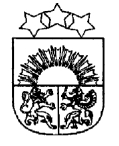 LATVIJAS  REPUBLIKA  KRĀSLAVAS  NOVADSKRĀSLAVAS  NOVADA  DOMEReģ. Nr. 90001267487Rīgas iela 51, Krāslava, Krāslavas nov., LV-5601. Tālrunis +371 65624383, fakss +371 65681772e-pasts: dome@kraslava.lvKrāslavāSĒDES  PROTOKOLS2015.gada 23.aprīlī                                              				 	    	 Nr.6Sēde sasaukta	 Krāslavas novada domē, 		 Rīgas ielā 159, Krāslavā, plkst.1430Sēdi atklāj plkst. 1430Sēdi vada 	– novada domes priekšsēdētājs Gunārs UpenieksProtokolē 	– domes lietvede Ārija LeonovičaPiedalās: 	  Deputāti- Vjačeslavs Aprups, Vera Bīriņa, Jāzeps Dobkevičs, Aleksandrs Jevtušoks, Raimonds Kalvišs, Aivars Krūmiņš, Viktorija Lene, Antons Ļaksa, Viktors Moisejs, Jānis Tukāns,  Gunārs Upenieks, Ēriks ZaikovskisPašvaldības administrācijas darbinieki: J.Geiba		- izpilddirektorsI.Hmeļņicka		- izpilddirektora vietniece finanšu un budžeta jautājumosJ.Križanovska 		- grāmatvedības nodaļas vadītāja, galvenā grāmatvedeV.Aišpurs		- administratīvās nodaļas vadītājsE.Ciganovičs		- juriskonsultsI.Dzalbe                       - Plānošanas un attīstības nodaļas vadītājaL.Miglāne		- Izglītības un kultūras nodaļas vadītājaI.Skerškāns                  - zemes lietu speciālistsI.Danovska		- Būvvaldes vadītājaA.Skerškāns		- vecākais juriskonsultsJ.Moisejenkova 	- jauniešu koordinatoreV.Maslovs		-  SIA „Krāslavas nami” valdes priekšsēdētājsA.Umbraško                -  Aulejas un Kombuļu pagastu pārvalžu vadītājs   V.Bārtule		- Indras pag.pārvaldes zemes lietu speciālisteI.Magidas		- SIA „Krāslavas ūdens” galvenā grāmatvedeNepiedalās: V.Aišpurs (attaisnojošu iemeslu dēļ), J.Saksons (darbnespējas dēļ), V.Vengreviča (komandējumā)Sēdes vadītājs G.Upenieks piedāvā veikt izmaiņas sēdes darba kārtībā un iekļaut:-  papildjautājumu Nr.8 „Par Krāslavas Varavīksnes vidusskolas šautuves nolikumu”;- papildjautājumu Nr.9 „Par atļaujas izsniegšanu otrās kategorijas šautuves darbībai”;- papildjautājumu Nr.10 „Par Krāslavas Varavīksnes vidusskolas attīstības plānu 2015.-2017.gadam“;- papildjautājumu Nr.11 „Par pašvaldības dalību projektā “PROTI UN DARI!””;- papildjautājumu Nr.12 „Par pašvaldības uzņēmumu gada pārskatu apstiprināšanu”;- papildjautājumu Nr.13 „Par SIA „Krāslavas nami” peļņas izlietošanu”;- papildjautājumu Nr.14 „Par pašvaldības ilgtermiņa ieguldījumiem”;- papildjautājumu Nr.15 „Par pašvaldības budžetu iestāžu  2014.gada finanšu gada pārskatu apstiprināšanu”;- papildjautājumu Nr.16 „Par Krāslavas novada 2014. gada pārskatu”;- papildjautājumu Nr.17 „Par kustamās mantas atsavināšanu”;- papildjautājumu Nr.18 „Par Krāslavas novada pašvaldības nekustamā īpašuma atsavināšanu”;- papildjautājumu Nr.19 „Par nekustamo īpašumu nosacīto cenu”;- papildjautājumu Nr.20 „Par nekustamā īpašuma nodokļa parāda dzēšanu”;- papildjautājumu Nr.21 „Par nekustamā īpašuma nodokļa parāda un nokavējuma naudas piedziņu bezstrīda kārtībā”;- papildjautājumu Nr.22 „Par materiālās palīdzības piešķiršanu”;- papildjautājumu Nr.23 „Par nekustamā īpašuma Latgales ielā 4, Krāslavā  nomas tiesībām”;- papildjautājumu Nr.24 „Par finansējuma piešķiršanu”;- papildjautājumu Nr.25 „Par atvaļinājuma izmantošanu”.Deputātiem citu priekšlikumu un iebildumu nav.Balso par sēdes darba kārtību ar papildinājumiem.Vārdiski un atklāti balsojot:par –  V.Aprups, V.Bīriņa, J.Dobkevičs, A.Jevtušoks, R.Kalvišs, A.Krūmiņš, V.Lene, A.Ļaksa, V.Moisejs, J.Tukāns, G.Upenieks, Ē.Zaikovskispret - navatturas – navAtklāti balsojot, par – 12, pret – nav, atturas – nav, Krāslavas novada dome nolemj: Apstiprināt domes sēdes darba kārtību ar papildinājumiem:Darba kārtība:Par deklarētās dzīvesvietas ziņu anulēšanuDzīvokļu jautājumiAdresācijas jautājumiZemes jautājumiPar zemes gabala sadalīšanuPar pakalpojuma sociālās aprūpes institūcijā piešķiršanuPar personas ievietošanu sociālo pakalpojumu centrāPar Krāslavas Varavīksnes vidusskolas šautuves nolikumuPar atļaujas izsniegšanu otrās kategorijas šautuves darbībaiPar Krāslavas Varavīksnes vidusskolas attīstības plānu 2015.-2017.gadam Par pašvaldības dalību projektā “PROTI UN DARI!”Par pašvaldības uzņēmumu gada pārskatu apstiprināšanuPar SIA „Krāslavas nami” peļņas izlietošanuPar pašvaldības ilgtermiņa ieguldījumiemPar pašvaldības budžetu iestāžu  2014.gada finanšu gada pārskatu apstiprināšanuPar Krāslavas novada 2014. gada pārskatuPar kustamās mantas atsavināšanuPar Krāslavas novada pašvaldības nekustamā īpašuma atsavināšanuPar nekustamo īpašumu nosacīto cenuPar nekustamā īpašuma nodokļa parāda dzēšanu Par nekustamā īpašuma nodokļa parāda un nokavējuma naudas piedziņu bezstrīda kārtībā Par materiālās palīdzības piešķiršanu Par nekustamā īpašuma Latgales ielā 4, Krāslavā  nomas tiesībām Par finansējuma piešķiršanuPar atvaļinājuma izmantošanu1.§Par deklarētās dzīvesvietas ziņu anulēšanuZiņo: G.UpenieksVārdiski un atklāti balsojot:par –  V.Aprups, V.Bīriņa, J.Dobkevičs, A.Jevtušoks, R.Kalvišs, A.Krūmiņš, V.Lene, A.Ļaksa, V.Moisejs, J.Tukāns, G.Upenieks, Ē.Zaikovskispret - navatturas – navAtklāti balsojot, par – 12, pret – nav, atturas – nav, Krāslavas novada dome nolemj: Pamatojoties uz LR Dzīvesvietas deklarēšanas likuma 12.panta pirmās daļas 2.punktu, anulēt ziņas par deklarēto dzīvesvietu Krāslavas novada pašvaldībā personām, kurām nav tiesiska pamata dzīvot deklarētajā dzīvesvietā:Andrim J[..], Vienības ielā 65 – 54, Krāslavā;Sņežanai J[..], Vienības ielā 65 – 54, Krāslavā;Aigaram J[..], Vienības ielā 65 – 54, Krāslavā;Arnim J[..], Vienības ielā 65 – 54, Krāslavā;Olgai V[..], Vienības ielā 65 – 54, Krāslavā;Ernestam V[..], Vienības ielā 65 – 54, Krāslavā; Kristīnai V[..], Vienības ielā 65 – 54, Krāslavā;Anastasijai S[..], Vienības ielā 65 – 54, Krāslavā; Anitai V[..], Vienības ielā 65 – 54, Krāslavā; Gaļinai V[..], Vienības ielā 65 – 54, Krāslavā.Lēmuma projekta iesniedzējs:Domes priekšsēdētājs G.UpenieksLēmuma projektu sagatavotājs:Domes administratore-lietvede I.Bidzāne2.§Dzīvokļu jautājumiZiņo: G.UpenieksVārdiski un atklāti balsojot:par –  V.Aprups, V.Bīriņa, J.Dobkevičs, A.Jevtušoks, R.Kalvišs, A.Krūmiņš, V.Lene, A.Ļaksa, V.Moisejs, J.Tukāns, G.Upenieks, Ē.Zaikovskispret - navatturas – navAtklāti balsojot, par – 12, pret – nav, atturas – nav, Krāslavas novada dome nolemj: 1. Pamatojoties uz LR likumu “Par palīdzību dzīvokļa jautājumu risināšanā”, uzņemt dzīvokļa saņemšanas uzskaites rindā:-  Baibu C[..], deklarētā dzīvesvieta [..], Izvaltas pag., ģimenes sastāvs [..] cilvēki;- Ivaru H[..], deklarētā dzīvesvieta [..], Kombuļu pag., ģimenes sastāvs [..] cilvēks;2. Piešķirt Inesei D[..], deklarētā dzīvesvieta „[..], Aulejas pag.,    2-istabu dzīvokli [..], Aulejas pag., kop.pl. 42,3 m2, ģimenes sastāvs [..] cilvēks. (Dzīvokļa saņemšanas uzskaites  rindā no 27.11.2014.)	Noņemt Inesi D[..] no dzīvokļa saņemšanas uzskaites rindas.3. Piešķirt Zinaīdai M[..], deklarētā dzīvesvieta [..], Indras pag., 1-istabu dzīvokli Nr. [..] Jubilejas ielā [..], Indrā, Indras pag., kop.pl. 31,8 m2, ģimenes sastāvs [..] cilvēks. (Dzīvokļa saņemšanas uzskaites  rindā no 19.03.2015.)	Noņemt Zinaīdu M[..] no dzīvokļa saņemšanas uzskaites rindas.4. Pamatojoties uz LR likuma “Par palīdzību dzīvokļa jautājumu risināšanā” 10.panta 2.p.un Krāslavas novada domes saistošo noteikumu Nr.2009/2/9 „Par palīdzību dzīvokļu jautājumu risināšanā Krāslavas novadā” 2.8.5.p., noņemt no dzīvokļa saņemšanas uzskaites rindas personas, kurām zuduši apstākļi, kuri bijuši par pamatu to reģistrēšanai dzīvokļu saņemšanas uzskaites rindā: - D[..] Dace- V[..] Nataļja- L[..] Inese- T[..]Jevgēnijs- B[..] Velta- D[..] Ilona- K[..] Igors- D[..] Ilona- A[..] Ērika- B[..] Inga- M[..] Jons- P[..] Diāna- Ļ[..] Agita- R[..] Skaidrīte- P[..] Alla- D[..] Marija- G[..] Iveta- G[..] Oksana- N[..] Vladimirs5. Noņemt no dzīvokļa saņemšanas uzskaites rindas personas, kuras noteiktajā termiņā atkārtoti nav veikušas pārreģistrāciju (Krāslavas novada domes saistošie noteikumi Nr.2009/2/9 „Par palīdzību dzīvokļu jautājumu risināšanā Krāslavas novadā” 2.8.4.p.):- V[..] Kristaps- Č[..] Marija- S[..] Elīna- P[..] Sergejs6. Apstiprināt dzīvokļa saņemšanas uzskaites kopējo rindu uz  01.04.2015. 1. L[..] Irēna, Tirgus ielā 10-1, Krāslavā2. J[..] Nataļja, Vienības ielā 87-2, Krāslavā3. Z[..] Helēna, Strēlnieku ielā 15A, Krāslavā4. B[..] Santa, Baznīcas ielā 4-18, Krāslavā5. N[..] Inese, Aronsona ielā 16-51, Krāslavā6. R[..] Dmitrijs, N.Rancāna ielā 16-25, Krāslavā7. Ļ[..] Sergejs, Siena ielā 2, Krāslavā8. L[..]Vladimirs, Baznīcas ielā 6-7, Krāslavā9. O[..] Boriss, Sauleskalna ielā 11, Krāslavā10. Č[..] Žanna, Vienības ielā 14-2, Krāslavā11. G[..] Vadims, Vienības ielā 28-53, Krāslavā12. L[..] Raimonds, Smilšu ielā 5-1, Krāslavā13. K[..] Mārīte, Pļavu ielā 1, Krāslavā14. Ļ[..] Ņina, Siena ielā 2, Krāslavā15. L[..] Apolonija, Mazā ielā 5, Krāslavā16. Č[..]Tatjana, Vienības ielā 58-3, Krāslavā17. V[..]Janīna, Raiņa ielā 11-25, Krāslavā18. S[..] Olga, Skaistas ielā 39, Krāslavā19. Z[..]Olga, Vienības ielā 65-67, Krāslavā20. M[..] Inese,  Latgales ielā 9-15, Krāslavā21. K[..] Natālija, Lāčplēša ielā 1-3, Krāslavā22. K[..] Zinaida, Augusta ielā 64, Krāslavā23. J[..] Raisa, Siena ielā 1-2, Krāslavā24.T[..] Juris, Raiņa ielā 11-15, Krāslavā25. A[..] Gunta, Raiņa ielā 23-20, Krāslavā26. L[..] Vitālijs, Priežu ielā 3, Krāslavā27. B[..] Mārtiņš, Baznīcas ielā 4-18, Krāslavā28. A[..] Deniss, Baznīcas ielā 19-10, Krāslavā29. R[..] Laimonis, Bezdelīgu ielā 1A, Krāslavā30. M[..] Vija, Sporta ielā 3-2, Krāslavā31. S[..] Vadims, Lāčplēša ielā 28-2, Krāslavā32. V[..] Ļubova, Dārza ielā 56, Krāslavā33. B[..] Olga, Ezera ielā 16-74, Krāslavā34. J[..] Olga, Dārza ielā 6-2, Kaplavas pag.35. P[..] Nikolajs, Rīgas ielā 64-1, Krāslavā36. S[..] Vitālijs, „Arodi”, Silovi, Kalniešu pag.37. B[..] Gints, Parka ielā 6, Indrā38. P[..] Agita, Jaunatnes ielā 9, Aulejas pag.39. L[..] Irēna, Aronsona ielā 17-4, Krāslavā40. I[..] Ksenija, Aronsona ielā 10-55, Krāslavā41. C[..] Mihailo, „Karklinovo”, Indras pag.42. R[..] Jana, „Kusiņi”, M.Kusiņi, Krāslavas pag.43. N[..] Aleksandrs, „Medus”,  Rusakova, Indras pag.44. S[..] Jurijs, Siena ielā 1-2, Krāslavā45. J[..] Jekaterina, Baznīcas ielā 19-29, Krāslavā46. S[..] Andris, Priežu ielā 6, Krāslavā47. B[..] Jurijs, „Cirkaļi”, Andžāni, Kalniešu pag.48. H[..] Iļja, Aronsona ielā 14-59, Krāslavā49. Ž[..] Jevgēnijs, Aronsona ielā 18-9, Krāslavā50. Z[..] Ivans, pēdējā dekl.dzīvesv. „Vālodzītes”,Atgoniški, Kalniešu pag.51. R[..] Evelīna, Dārza ielā 37, Krāslavā52. V[..]Juris, Vienības ielā 12-12, Krāslavā53. J[..]Irēna, Vienības ielā 83, Krāslavā54. Ļ[..] Raisa, Skolas ielā 3-3, Krāslavā55. V[..] Tatjana, Ezera  ielā 2-13, Krāslavā56. B[..] Valērijs,  Vienības ielā 30-44, Krāslavā57. R[..]Raimonds, s.Aišpuri, Ūdrīšu  pag.58. K[..] Aleksejs, „Dzintarkrasti”, Kevreļeva, Indras pag.59. K[..] Dainis, Ezera ielā 4, Skaistas pag.60. M[..] Oskars, Vienības ielā 28-54, Krāslavā61. V[..]Ainārs, Užinkalns, Ūdrīšu pag.63. S[..] Ludmila, „Anniņas”, Berjozovka, Piedrujas pag.63. V[..] Nataļja, Raiņa ielā 4-9, Krāslavā64. K[..] Oksana, Sila ielā 24, Krāslavā65. B[..]Andris, Cimoškas, 11.līnija 22, Krāslavas pag.66. R[..] Larisa, Mežmaļi-1, Kaplavas pag.67. Š[..] Genriks, „Bluķi”, Kalniešu pag.68. V[..]Kristīna, Vienības ielā 65-54, Krāslavā69. Č[..] Romans, Vienības ielā 95A, Krāslavā70. S[..] Aleksandrs, Izvaltas ielā 6-3, Krāslavā71. N[..] Inga, Artilērijas ielā 5-6, Krāslavā72. N[..]Jānis, Augusta ielā 47, Krāslavā73. B[..] Anatolijs, Aronsona ielā 5-68, Krāslavā74. P[..] Jeļena, Rīgas ielā 12, Krāslavā75. M[..] Leonīds, Plāteri, Kaplavas pag.76. P[..] Ināra, „Gaidas”, Trestiški, Kalniešu pag.77. T[..] Ēriks, Artilērijas ielā 5-41, Krāslavā78. D[..] Veronika, Rīgas ielā 110-15, Krāslavā79. K[..] Ilona, Lāčplēša ielā 17-8, Krāslavā80. Š[..] Mihails, „Lapsēni”, L.Pokuļi, Izvaltas pag.81. M[..] Ludmila, Lielā ielā 18-7, Krāslavā82. O[..] Sergejs, „Virsmas”, Vaivodi, Indras pag.83. Z[..] Anele, „Nelijas”, Baltā, Indras pag.84. P[..] Inga, „Strautiņi”, Kombuļu pag.85. G[..]Jānis, „Lidijas”, Cimoški, Krāslavas pag.86. I[..]-J[..] Svetlana, Zosiņi, Indras pag.87. B[..] Alfrēda, Alejas ielā 8, Varnaviči, Kaplavas pag.88. M[..] Laura, Aronsona ielā 18-39, Krāslavā89. R[..]Vadims, Aronsona ielā 20-43, Krāslavā90. G[..] Ivars Baznīcas ielā 6-20, Krāslavā91. V[..] Vladimirs, Raiņa ielā 6-34, Krāslavā92. S[..] Svetlana, Brīvības ielā 26-12, Krāslavā93. M[..] Pāvels, „Krodziņi”, Gintauti, Krāslavas pag.94. L[..] Edgars, Podnieku ielā 30-1, Krāslavā95. G[..] Jurijs, Raiņa ielā 11-61, Krāslavā96. V[..] Natālija, „Akmeņlauki”, Škļarovščina, Piedrujas pag.97. O[..] Valērijs, Rīgas ielā 109-7, Krāslavā98. G[..] Deniss, Raiņa ielā 2-11, Krāslavā99. L[..] Deniss, Ādmiņu ielā 6-8, Krāslavā100. P[..] Oksana, „Novadi”, Vaicuļeva, Indras pag.101. D[..] Pēteris, „Jāņpēteri”, Voiņi, Krāslavas pag.102. T[..] Svetlana, „Bogdāni”,  Ezerkalns, Skaistas pag.103. S[..] Edgars, Daugavpils 17, Izvaltas pag.104. C[..] Vasilijs, „Tulpes”, Drongāni, Aulejas pag.105. K[..] Deniss, Nometņu ielā 16, Krāslavā106. S[..] Olga, Baznīcas ielā 17-42, Krāslavā107. V[..] Valentīns, Sauleskalna ielā 6, Krāslavā108. S[..] Mihails, „Gaidas”, Trestišķi, Kalniešu pag.109. S[..]Vadims, Aronsona ielā 17-1, Krāslavā110. T[..] Kristīne, Baznīcas ielā 4-27, Krāslavā111. R[..] Vadims, Baznīcas ielā 6-7, Krāslavā112. N[..] Natālija, „Ķieģelnieki”, Savinci, Indras pag.113. J[..] Vera, Sporta ielā 2/3-3, Krāslavā114. T[..]Tamila, Raiņa ielā 21-12, Krāslavā115. M[..] Dmitrijs, pēdējā deklar.dzīvesv. Jaunā ielā 7-1, Krāslavā116. M[..] Jeļena, Aronsona ielā 14-85, Krāslavā117. G[..]Svetlana, Aronsona ielā 12-59, Krāslavā118. R[..] Andrejs, Pils ielā 5, Krāslavā (BSRC „Mūsmājas”)119. R[..] Sergejs, Kalna ielā 11-2, Augstkalne, Ūdrīšu pag.120. V[..] Elizabete, „Ezermalas”, Pastari, Krāslavas pag.121. U[..] Edgars, Pils ielā 5, Krāslavā (BSRC „Mūsmājas”)122. B[..] Romans, Lāčplēša ielā 8-2, Krāslavā123. S[..] Olga, „Kļavas”, Platači, Kombuļu pag.124. J[..] Larisa, Raiņa ielā 11-51, Krāslavā125. S[..] Ilona, Pils ielā 5, Krāslavā (BSRC „Mūsmājas”)126. P[..]Vasilijs, Rusakova, Indras pag.127. S[..] Andris, Pils ielā 5, Krāslavā (BSRC „Mūsmājas”)128. O[..] Anatolijs, Rīgas ielā 109-7, Krāslavā129. G[..] Aļona, Vienības ielā 24-4, Krāslavā130. P[..] Lolita, Raiņa ielā 11-62, Krāslavā131. D[..] Daiga, Lielie Unguri, Kombuļu pag.132. Z[..] Ināra, Strautu ielā 3, Krāslavā133. K[..] Vija, Podnieku ielā 22-26, Krāslavā134. Š[..]Karīna, Pils ielā 5, Krāslavā (BSRC „Mūsmājas”)135. A[..] Karīna, Izvaltas ielā 8-10, Krāslavā136. D[..] Vija, Priežu ielā 11, Krāslavā137. V[..] Alise, Ezera ielā 2-36, Krāslavā138. V[..] Svetlana, Ezera ielā 2-36, Krāslavā139. K[..] Lilija, Dārza ielā 3-12, Augstkalne, Ūdrīšu pag.140. Č[..] Igors, Vienības ielā 63-39, Krāslavā141. P[..] Jānis, „Jaunieši, M.Doski, Aulejas pag.142. Š[..] Pāvels, „Paipalas”, Melnā, Indras pag.143. P[..] Jevgēnijs, Raiņa ielā 15-67, Krāslavā144. Ņ[..] Jūlija, Jeremejeva ielā 14, Krāslavā145. Š[..] Juris, Salaspils ielā 6/1-37, Rīgā (pie aizbildnes)146. Š[..] Oksana, Salaspils ielā 6/1-37, Rīgā (pie aizbildnes)147. M[..] Karina, Vienības ielā 13-1, Krāslavā148. G[..] Natālija, Sauleskalna ielā 27, Krāslavā149. M[..] Svetlana, „Sniegbaltītes”, Kalniešu pag.150. K[..] Romans, Strēlnieku ielā 25-1, Krāslavā151. K[..]Ludmila, Raiņa ielā 11-22, Krāslavā152. D[..] Aļona, Pekinas ielā 5-2, Krāslavā153. D[..] Artūrs, „Vilkābeles”-9, Aulejas pag.154. T[..] Kristīne, Vienības ielā 63-45, Krāslavā155. K[..] Vasilijs, Ezera ielā 2-39, Krāslavā156. M[..] Artjoms, Rīgas ielā 78-2, Krāslavā157. L[..] Jūlija, Aronsona ielā 14-91, Krāslavā158. T[..] Diāna, N.Rancāna ielā 16-35, Krāslavā159. P[..] Valentīna, Rīnūži, c.Baltā, Indras pag.160. D[..] Inese, Vanadži, Brāslava, Aulejas pag.161. L[..] Genādijs, Raiņa ielā 27, Krāslavā162. M[..] Nadežda, Raiņa ielā 3, Krāslavā163. Š[..] Davids, „Kraujas”, Piedrujas pag.164. N[..] Janīna, Upes ielā 3-3, Krāslavā165. N[..] Aina, „Cielaviņas”, Bindari, Kalniešu pag.165. J[..] Ēriks, Vienības ielā 63-16, Krāslavā167. K[..] Andrejs, Vienības ielā 63-13, Krāslavā168. Ļ[..]Lolita, Vienības ielā 69, Krāslavā169. S[..] Anastasija, Stacijas iela 12, Augstkalne, Ūdrīšu pag.170. D[..] Andrejs, Raiņa ielā 4-30, Krāslavā171. O[..] Igors, Dārza ielā 13, Krāslavā172. Gr[..] Konstantīns, N.Rancāna ielā 16-35, Krāslavā173. G[..] Aleksandrs, Izvaltas ielā 8-27, Krāslavā174. M[..] Zinaīda, Dzelzceļa ielā 6-2, Indrā175. N[..] Aleksejs, „Ivbuļi”, Piedrujas pag.t.sk.: pirmās kārtas rinda:1. L[..] Irēna – dzīvo denacionalizētā mājā2. K[..] Mārīte – bērns invalīds, daudzbērnu ģimene3. Č[..] Romans – 2.gr.invalīds4. Č[..] Žanna – bērns-invalīds5. P[..] Jeļena – bērns-invalīds6. M[..] Leonīds – 3.gr. invalīds7. P[..] Ināra – bērns-invalīds, daudzbērnu ģim.8. Š[..] Mihails – bez vecāku gādības9. K[..] Natālija – daudzbērnu ģimene10. I[..]-J[..] Svetlana – daudzbērnu ģimene11. B[..] Alfrēda – 2.gr.invalīde12. M[..] Pāvels – bez vecāku gādības13. V[..] Natālija – bez vecāku gādības, 2.gr.invalīde14. S[..] Edgars – bez vecāku gādības15. C[..] Vasilijs – 2.gr. invalīds16. S[..]Mihails – maznodr.pers. no ieslodz.17. N[..] Natālija – daudzbērnu ģimene18. R[..]Andrejs – bez vecāku gādības19. U[..] Edgars – bez vecāku gādības20. B[..]Romans – 3.gr.invalīds21. J[..] Larisa – daudzbērnu ģimene22. S[..] Ilona – bez vecāku gādības23. P[..]Vasilijs - 3.gr. invalīds24. S[..]Andris – bez vecāku gādības25. R[..] Larisa – daudzbērnu ģimene26.Š[..] Karīna– bez vecāku gādības27.Š[..] Juris– bez vecāku gādības28.Š[..] Oksana – bez vecāku gādības29.K[..] Vasilijs – 2.gr. invalīds30.M[..]Nadežda – 3.gr.invalīde, daudzbērnu ģimene31. K[..]Andrejs – bērns – invalīds32. G[..]Konstantīns – bez vec.gādības33. K[..] Dainis – daudzbērnu ģimene34. G[..] Natālija- 3.gr. invalīdeLēmuma projekta iesniedzējsDomes priekšsēdētājs G.UpenieksLēmuma projektu sagatavoja:  dzīvokļu komisija3.§Adresācijas jautājumiZiņo: G.Upenieks, I.Skerškāns (zemes lietu speciālists)Vārdiski un atklāti balsojot:par –  V.Aprups, V.Bīriņa, J.Dobkevičs, A.Jevtušoks, R.Kalvišs, A.Krūmiņš, V.Lene, A.Ļaksa, V.Moisejs, J.Tukāns, G.Upenieks, Ē.Zaikovskispret - navatturas – navAtklāti balsojot, par – 12, pret – nav, atturas – nav, Krāslavas novada dome nolemj: 1. Sakarā ar Krāslavas novada pašvaldībai piekritīgo zemes vienību ar kadastra apzīmējumiem 6086-006-0285, 6086-007-0055 reģistrāciju zemesgrāmatā viena īpašuma sastāvā, saskaņā ar 03.11.2009. MK noteikumiem Nr.1269 „Adresācijas sistēmas noteikumi”, piešķirt jaunizveidotajam Krāslavas novada Robežnieku pagasta zemes īpašumam, kura sastāvā ir zemes vienības ar kadastra apzīmējumiem 6086-006-0285, 6086-007-0055, nosaukumu „Kumelītes”.2. Pamatojoties uz Jāzepa Š[..] 07.04.2015.iesniegumu, sakarā ar zemes īpašuma „Krastmalas”, kadastra Nr.6088-004-0124, sadalīšanu un zemes vienības ar kadastra apzīmējumu 6088-004-0124 atdalīšanu, saskaņā ar 03.11.2009. MK noteikumiem Nr.1269 „Adresācijas sistēmas noteikumi”, piešķirt Krāslavas novada Skaistas pagasta jaunizveidotajam zemes īpašumam, kura sastāvā ir zemes vienība ar kadastra apzīmējumu 6088-004-0124, nosaukumu „Ezerkroniņi”.3. Pamatojoties uz Antona Ļ[..] 09.04.2015.iesniegumu, sakarā ar zemes īpašuma „Aizupes”, kadastra Nr.6074-005-0160, sadalīšanu un zemes vienības ar kadastra apzīmējumu 6074-005-0161 atdalīšanu, saskaņā ar 03.11.2009. MK noteikumiem Nr.1269 „Adresācijas sistēmas noteikumi”, piešķirt Krāslavas novada Kombuļu pagasta jaunizveidotajam zemes īpašumam, kura sastāvā ir zemes vienība ar kadastra apzīmējumu 6074-005-0161, nosaukumu „Apinīši”.4. Pamatojoties uz Olgas M[..] pilnvarotās personas Sandras M[..]16.04.2015.iesniegumu, sakarā ar zemes īpašuma „Rutas”, kadastra Nr.6074-001-0029, sadalīšanu un zemes vienības ar kadastra apzīmējumu 6074-001-0030 atdalīšanu, saskaņā ar 03.11.2009. MK noteikumiem Nr.1269 „Adresācijas sistēmas noteikumi”, piešķirt Krāslavas novada Kombuļu pagasta jaunizveidotajam zemes īpašumam, kura sastāvā ir zemes vienība ar kadastra apzīmējumu 6074-001-0030, nosaukumu „Rutiņas”.5. Pamatojoties uz Ļubovas M[..] 22.04.2015.iesniegumu, saskaņā ar 2015.gada 22.aprīļa līgumu par laulības laikā iegūtās mantas sadali, sakarā ar zemes īpašuma „Ozolzīles”, kadastra Nr.6068-007-0063, sadalīšanu un zemes vienību ar kadastra apzīmējumiem 6068-005-0114, 6068-007-0154, 6068-007-0212 atdalīšanu, saskaņā ar 03.11.2009. MK noteikumiem Nr.1269 „Adresācijas sistēmas noteikumi”, piešķirt Krāslavas novada Kalniešu pagasta jaunizveidotajam zemes īpašumam, kura sastāvā ir zemes vienības ar kadastra apzīmējumiem 6068-005-0114, 6068-007-0154, 6068-007-0212, nosaukumu „Vitāliņas”.Lēmuma projekta iesniedzējs:Domes priekšsēdētājs G.UpenieksLēmuma projektu sagatavotājs:Zemes lietu speciālists I.Skerškāns4.§Zemes jautājumiZiņo: G.Upenieks, I.Skerškāns (zemes lietu speciālists) Vārdiski un atklāti balsojot:par –  V.Aprups, V.Bīriņa, J.Dobkevičs, A.Jevtušoks, R.Kalvišs, A.Krūmiņš, V.Lene, A.Ļaksa, V.Moisejs, J.Tukāns, G.Upenieks, Ē.Zaikovskispret - navatturas – navAtklāti balsojot, par – 12, pret – nav, atturas – nav, Krāslavas novada dome nolemj: 1. Sakarā ar to, ka zemes reformas pabeigšanai paredzētā zemes vienība ar kadastra apzīmējumu 6001-002-3111 atrodas Krāslavas pilsētas rūpnieciskās apbūves teritorijā, kas ir saskaņā ar spēkā esošo Krāslavas novada teritorijas plānojumu, un turpmāk paredzēta jaunu pašvaldības ēku (būvju) celtniecībai, atcelt Krāslavas novada domes 2009.gada 29.decembra lēmumu (15.protokols, 27.§, 4.33.punkts) par zemes vienības ar kadastra apzīmējumu 6001-002-3111 izmantošanu zemes reformas pabeigšanai un iekļaušanu līdzvērtīgo zemju kompensācijas fondā. Saskaņā ar likuma „Par valsts un pašvaldību zemes īpašuma tiesībām un to nostiprināšanu zemesgrāmatās” 4.1panta otrās daļas 5.punktu noteikt, ka zemes vienība 19000 m2 ar kadastra apzīmējumu 6001-002-3111 piekrīt Krāslavas novada pašvaldībai (veicot kadastrālo uzmērīšanu platība var tikt precizēta). Noteikt zemes vienībai ar kadastra apzīmējumu 6001-002-3111 lietošanas mērķi – rūpnieciskās ražošanas objektu apbūve (kods 1001).2. Saskaņā ar likuma „Par valsts un pašvaldību zemes īpašuma tiesībām un to nostiprināšanu zemesgrāmatās” 3.panta piektās daļas 2.punktu, sakarā ar to, ka Valsts un pašvaldību īpašuma privatizācijas un privatizācijas sertifikātu izmantošanas pabeigšanas likuma 25.panta 2.1 daļā noteiktajā termiņā ir noslēgts zemes nomas līgums par lietošanā bijušo zemi, noteikt, ka zemes vienība 8,0 ha platībā ar kadastra apzīmējumu 6086-007-0055 Robežnieku pagastā piekrīt Krāslavas novada pašvaldībai.3. Pamatojoties uz Aivara J[..] 16.03.2015.iesniegumu, aktualizēt Krāslavas novada Izvaltas pagasta kadastra karti. Sadalīt zemes vienību ar kadastra apzīmējumu 6064-004-0135 divos zemes gabalos, nodalot zemes vienību ar platību 2,68 ha, kas ir Aivara J[..]mantojamā zeme, saskaņā ar grafisko pielikumu (veicot kadastrālo uzmērīšanu platība var tikt precizēta). Saglabāt zemes vienībai 2,68 ha platībā un būvēm uz tās esošo adresi „Magones”, kā arī apstiprināt nekustamā īpašuma lietošanas mērķi - zeme, uz kuras galvenā saimnieciskā darbība ir lauksaimniecība (kods 0101). Saskaņā ar Valsts un pašvaldību mantas atsavināšanas likuma 1.panta 11.punkta “b” apakšpunktu noteikt, ka palikušā zemes vienība 4,62 ha platībā ir starpgabals (veicot kadastrālo uzmērīšanu platība var tikt precizēta). Saskaņā ar likuma „Par valsts un pašvaldību zemes īpašuma tiesībām un to nostiprināšanu zemesgrāmatās” 4'.panta otrās daļas 6.punktu noteikt, ka zemes vienība 4,62 ha platībā piekrīt Krāslavas novada pašvaldībai. Apstiprināt zemes vienībai 4,62 ha platībā nekustamā īpašuma lietošanas mērķi - zeme, uz kuras galvenā saimnieciskā darbība ir lauksaimniecība (kods 0101). Lūgt Valsts zemes dienestam piešķirt kadastra apzīmējumus zemes vienībām.4. Pamatojoties uz Antona L[..] 31.03.2015.iesniegumu, grozīt 25.11.2011. Kaplavas pagasta lauku apvidus zemes nomas līgumu Nr.145, kā arī 29.03.2012. Kaplavas pagasta lauku apvidus zemes nomas līgumu Nr.226. Izbeigt Antonam L[..], personas kods [..], nomas tiesības uz zemes vienībām ar kadastra apzīmējumiem 6070-002-0100, 6070-005-0696 Krāslavas novada Kaplavas pagastā.5. Pamatojoties uz Marijas Ļ[..] 01.04.2015.iesniegumu, iznomāt Marijai Ļ[..]i, personas kods [..], dzīvo Daugavpilī, [..], Krāslavas novada pašvaldībai piekritīgo zemes vienību 1,1 ha platībā ar kadastra apzīmējumu 6070-002-0100 Krāslavas novada Kaplavas pagastā uz 5 gadiem, nosakot nomas maksu 0,5% apmērā no zemes kadastrālās vērtības gadā, saskaņā ar MK noteikumu Nr.735 „Noteikumi par publiskas personas zemes nomu” 18.1.punktu. Zemes lietošanas mērķis – zeme, uz kuras galvenā saimnieciskā darbība ir lauksaimniecība (kods 0101).6. Pamatojoties uz Valentīnas Ļ[..] 01.03.2015.iesniegumu, iznomāt Valentīnai Ļ[..], personas kods [..], dzīvo Krāslavā, [..], rezerves zemes fondā ieskaitīto zemes vienību 1,8 ha platībā ar kadastra apzīmējumu 6070-005-0696 Krāslavas novada Kaplavas pagastā uz 5 gadiem, nosakot nomas maksu 0,5% apmērā no zemes kadastrālās vērtības gadā, saskaņā ar MK noteikumu Nr.735 „Noteikumi par publiskas personas zemes nomu” 18.1.punktu. Zemes lietošanas mērķis – zeme, uz kuras galvenā saimnieciskā darbība ir lauksaimniecība (kods 0101). Noteikt, ka pašvaldība var vienpusējā kārtā izbeigt zemes nomas tiesībās uz zemes vienību ar kadastra apzīmējumu 6070-005-0696 gadījumā, ja minētā zemes vienība ir nepieciešama Zemes pārvaldības likumā norādīto mērķu realizācijai.7. Pamatojoties uz Valērija Ļ[..] 27.03.2015.iesniegumu, iznomāt Valērijam Ļ[..]personas kods [..], dzīvo Krāslavas novadā, [..] Krāslavas novada pašvaldībai piekritīgo zemes vienību 0,8 ha platībā ar kadastra apzīmējumu 6070-004-0442 Krāslavas novada Kaplavas pagastā uz 5 gadiem, nosakot nomas maksu 0,5% apmērā no zemes kadastrālās vērtības gadā, saskaņā ar MK noteikumu Nr.735 „Noteikumi par publiskas personas zemes nomu” 18.1.punktu. Zemes lietošanas mērķis – zeme, uz kuras galvenā saimnieciskā darbība ir lauksaimniecība (kods 0101).8. Pamatojoties uz Valsts zemes dienesta Latgales reģionālās nodaļas 24.03.2015. vēstuli Nr.9-01/432496-1/2, sakarā ar to, ka VZD Latgales reģionālajai nodaļai ir pamats atzīt Jānim Virvjalo īpašuma tiesības uz zemes vienības ar kadastra apzīmējumu 6064-002-0047 daļu, atcelt Krāslavas novada domes 17.04.2014. lēmumu (protokols Nr.5, 5.§, 33.punkts) daļā par lietošanas tiesību izbeigšanu Jānim V[..],[..], uz zemes vienību ar kadastra apzīmējumiem 6064-002-0047, kā arī atcelt Krāslavas novada domes 17.04.2014. lēmumu (protokols Nr.5, 5.§, 34.punkts) daļā par zemes vienības ar kadastra apzīmējumu 6064-002-0047 piekritību Krāslavas novada pašvaldībai.9. Pamatojoties uz Jura K[..] 05.02.2015. un 13.02.2015. iesniegumiem, izbeigt Jurim K[..], personas kods [..], nomas tiesības uz zemes vienībām ar kadastra apzīmējumiem 6074-001-0089, 6074-004-0270, 6074-004-0382, 6074-004-0518, 6074-005-0098, 6074-005-0100, 6074-004-0440, 6074-002-0116, 6074-005-0096 Krāslavas novada Kombuļu pagastā.10. Pamatojoties uz SIA „Bolti” valdes locekļa Artūra P[..] 05.02.2015. iesniegumu, iznomāt SIA „Bolti”, reģ. Nr.41503070119, juridiskā adrese Krāslavas novads, Kombuļu pagasts, c.Kropiškas, „Laiciņi”, rezerves zemes fondā ieskaitīto zemes vienību 10,3 ha platībā ar kadastra apzīmējumu 6074-001-0089 Krāslavas novada Kombuļu pagastā uz 5 gadiem, nosakot nomas maksu 0,5% apmērā no zemes kadastrālās vērtības gadā, saskaņā ar MK noteikumu Nr.735 „Noteikumi par publiskas personas zemes nomu” 18.1.punktu. Zemes lietošanas mērķis – zeme, uz kuras galvenā saimnieciskā darbība ir lauksaimniecība (kods 0101). Noteikt, ka pašvaldība var vienpusējā kārtā izbeigt zemes nomas tiesībās uz zemes vienību ar kadastra apzīmējumu 6074-001-0089 gadījumā, ja minētā zemes vienība ir nepieciešama Zemes pārvaldības likumā norādīto mērķu realizācijai. 11. Pamatojoties uz Valentīnas G[..] 16.02.2015. iesniegumu, iznomāt Valentīnai G[..], personas kods [..], dzīvo Krāslavas novadā, [..]rezerves zemes fondā ieskaitīto zemes vienību 3,5 ha platībā ar kadastra apzīmējumu 6074-004-0459 Krāslavas novada Kombuļu pagastā uz 5 gadiem, nosakot nomas maksu 0,5% apmērā no zemes kadastrālās vērtības gadā, saskaņā ar MK noteikumu Nr.735 „Noteikumi par publiskas personas zemes nomu” 18.1.punktu. Zemes lietošanas mērķis – zeme, uz kuras galvenā saimnieciskā darbība ir lauksaimniecība (kods 0101). Noteikt, ka pašvaldība var vienpusējā kārtā izbeigt zemes nomas tiesībās uz zemes vienību ar kadastra apzīmējumu 6074-004-0459 gadījumā, ja minētā zemes vienība ir nepieciešama Zemes pārvaldības likumā norādīto mērķu realizācijai.12. Pamatojoties uz Romualda P[..] 16.02.2015.iesniegumu, iznomāt Romualdam P[..], personas kods [..], dzīvo Krāslavas novadā, [..]zemes reformas pabeigšanai paredzēto zemes vienību 1,7 ha platībā ar kadastra apzīmējumu 6074-004-0270 Krāslavas novada Kombuļu pagastā uz 5 gadiem, nosakot nomas maksu 0,5% apmērā no zemes kadastrālās vērtības gadā, saskaņā ar MK noteikumu Nr.735 „Noteikumi par publiskas personas zemes nomu” 18.1.punktu. Zemes lietošanas mērķis – zeme, uz kuras galvenā saimnieciskā darbība ir lauksaimniecība (kods 0101). Noteikt, ka nomas tiesības uz zemes vienību ar kadastra apzīmējumu 6074-004-0270 var tikt izbeigtas pirms termiņa ja mainās zemes īpašnieks vai valdītājs.13. Pamatojoties uz Edgara S[..] 17.02.2015.iesniegumu, iznomāt Edgaram S[..], personas kods [..], dzīvo Krāslavas novadā, [..], Krāslavas novada pašvaldībai piekritīgo zemes vienību 2,1 ha platībā ar kadastra apzīmējumu 6074-002-0116 Krāslavas novada Kombuļu pagastā uz 5 gadiem, nosakot nomas maksu 0,5% apmērā no zemes kadastrālās vērtības gadā, saskaņā ar MK noteikumu Nr.735 „Noteikumi par publiskas personas zemes nomu” 18.1.punktu. Zemes lietošanas mērķis – zeme, uz kuras galvenā saimnieciskā darbība ir lauksaimniecība (kods 0101).14. Pamatojoties uz Ilmāra Č[..] 17.02.2015.iesniegumu, iznomāt Ilmāram Č[..]personas kods [..], dzīvo Krāslavas novadā, [..]rezerves zemes fondā ieskaitītās zemes vienības 11,0 ha platībā ar kadastra apzīmējumu 6074-004-0382, 5,0 ha platībā ar kadastra apzīmējumu 6074-005-0096, kā arī zemes reformas pabeigšanai paredzētās zemes vienības 7,4 ha platībā ar kadastra apzīmējumu 6074-004-0518, 4,0 ha platībā ar kadastra apzīmējumu 6074-005-0098, 5,3 ha platībā ar kadastra apzīmējumu 6074-005-0100, 14,0 ha platībā ar kadastra apzīmējumu 6074-004-0440 Krāslavas novada Kombuļu pagastā uz 5 gadiem, nosakot nomas maksu 0,5% apmērā no zemes kadastrālās vērtības gadā, saskaņā ar MK noteikumu Nr.735 „Noteikumi par publiskas personas zemes nomu” 18.1.punktu. Zemes lietošanas mērķis – zeme, uz kuras galvenā saimnieciskā darbība ir lauksaimniecība (kods 0101). Noteikt, ka pašvaldība var vienpusējā kārtā izbeigt zemes nomas tiesībās uz zemes vienībām ar kadastra apzīmējumiem 6074-004-0382, 6074-005-0096 gadījumā, ja minētās zemes vienības ir nepieciešamas Zemes pārvaldības likumā norādīto mērķu realizācijai. Noteikt, ka nomas tiesības uz zemes vienībām ar kadastra apzīmējumiem 6074-004-0518, 6074-005-0098, 6074-005-0100, 6074-004-0440 var tikt izbeigtas pirms termiņa ja mainās zemes īpašnieks vai valdītājs.15. Pamatojoties uz Borisa Ļ[..] 17.03.2015. iesniegumu, iznomāt Borisam Ļ[..], personas kods [..], dzīvo Krāslavā, [..], Krāslavas novada pašvaldībai piekritīgās zemes vienības 0,1346 ha (1346 m2) platībā ar kadastra apzīmējumu 6001-002-0341 Krāslavā, Augusta ielā 66 629/1408 domājamās daļas uz 5 gadiem, nosakot nomas maksu 1,5% apmērā no zemes kadastrālās vērtības gadā saskaņā ar MK noteikumu Nr.735 „Noteikumi par publiskas personas zemes nomu” 7.2.punktu. Zemes lietošanas mērķis – individuālo dzīvojamo māju apbūve (kods 0601). Uz zemes vienības ar kadastra apzīmējumu 6001-002-0341 atrodas dzīvojamā māja, kuras 629/1408 domājamās daļas pieder Borisam Ļ[..] saskaņā ar 02.09.1977. zemesgrāmatu apliecību.16. Pamatojoties uz Vasilija B[..] 24.04.2014.iesniegumu, iznomāt Vasilijam B[..], personas kods [..], dzīvo Krāslavas novadā, [..]1, Krāslavas novada pašvaldībai piekritīgās zemes vienības 0,5 ha platībā ar kadastra apzīmējumu 6086-004-0866 Krāslavas novada Robežnieku pagastā 1/8 domājamās daļas uz 5 gadiem, nosakot nomas maksu nosakot nomas maksu 1,5% apmērā no zemes kadastrālās vērtības gadā, piemērojot koeficientu 1,5 sakarā ar to, ka uz zemesgabala atrodas būves, kuras ir ierakstāmas, bet nav ierakstītas zemesgrāmatā, saskaņā ar MK noteikumu Nr.735 „Noteikumi par publiskas personas zemes nomu” 7.2.punktu, 9.1.punktu. Zemes lietošanas mērķis – vienstāva un divstāvu daudzdzīvokļu māju apbūve (kods 0701). Uz zemes vienības ar kadastra apzīmējumu 6086-004-0866 atrodas dzīvojamā māja, kuras 1/8 domājamā daļa pieder Vasilijam B[..]saskaņā ar Robežnieku pagasta pārvaldes 11.12.2014. izziņu Nr.3-10/40. 17. Pamatojoties uz Inas B[..] 06.01.2015.iesniegumu, iznomāt Inai B[..], personas kods [..], dzīvo Krāslavā, [..], Krāslavas novada pašvaldībai piekritīgo zemes vienību 0,5 ha platībā ar kadastra apzīmējumu 6084-003-0178 Krāslavas novada Piedrujas pagastā, nosakot nomas maksu 1,5% apmērā no zemes kadastrālās vērtības gadā, piemērojot koeficientu 1,5 sakarā ar to, ka uz zemesgabala atrodas būves, kuras ir ierakstāmas, bet nav ierakstītas zemesgrāmatā, saskaņā ar MK noteikumu Nr.735 „Noteikumi par publiskas personas zemes nomu” 7.2.punktu, 9.1.punktu. Zemes lietošanas mērķis – zeme, uz kuras galvenā saimnieciskā darbība ir lauksaimniecība (kods 0101). Uz zemes vienības ar kadastra apzīmējumu 6084-003-0178 atrodas Inas B[..] valdījumā esošas ēkas un būves saskaņā ar Piedrujas pagasta pārvaldes 06.03.2015. izziņu Nr.12.18. Pamatojoties uz Tatjanas P[..] 29.12.2014.iesniegumu, iznomāt Tatjanai P[..], personas kods [..], dzīvo Krāslavas novadā, [..], Krāslavas novada pašvaldībai piekritīgās zemes vienības 0,13 ha platībā ar kadastra apzīmējumu 6084-003-0080 un 0,49 ha platībā ar kadastra apzīmējumu 6084-003-0081 Krāslavas novada Piedrujas pagastā, nosakot nomas maksu par zemes vienību ar kadastra apzīmējumu 6084-003-0080 1,5% apmērā no zemes kadastrālās vērtības gadā, piemērojot koeficientu 1,5 sakarā ar to, ka uz zemesgabala atrodas būves, kuras ir ierakstāmas, bet nav ierakstītas zemesgrāmatā, saskaņā ar MK noteikumu Nr.735 „Noteikumi par publiskas personas zemes nomu” 7.2.punktu, 9.1.punktu, bet par zemes vienību ar kadastra apzīmējumu 6084-003-0081 0,5% apmērā no zemes kadastrālās vērtības gadā, saskaņā ar MK noteikumu Nr.735 „Noteikumi par publiskas personas zemes nomu” 18.1.punktu. Zemes lietošanas mērķis – zeme, uz kuras galvenā saimnieciskā darbība ir lauksaimniecība (kods 0101). Uz zemes vienības ar kadastra apzīmējumu 6084-003-0080 atrodas Tatjanas P[..] valdījumā esošas ēkas un būves saskaņā ar Piedrujas pagasta pārvaldes 06.03.2015. izziņu Nr.13.19. Pamatojoties uz Viktorijas M[..]17.12.2014.iesniegumu, iznomāt Viktorijas M[..], personas kods [..], dzīvo Krāslavas novadā, [..]Krāslavas novada pašvaldībai piekritīgās zemes vienības ar kadastra apzīmējumu 6084-005-0043 daļu 1,0 ha platībā Krāslavas novada Piedrujas pagastā, nosakot nomas maksu 1,5% apmērā no zemes kadastrālās vērtības gadā, piemērojot koeficientu 1,5 sakarā ar to, ka uz zemesgabala atrodas būves, kuras ir ierakstāmas, bet nav ierakstītas zemesgrāmatā, saskaņā ar MK noteikumu Nr.735 „Noteikumi par publiskas personas zemes nomu” 7.2.punktu, 9.1.punktu. Zemes lietošanas mērķis – zeme, uz kuras galvenā saimnieciskā darbība ir lauksaimniecība (kods 0101). Uz zemes vienības ar kadastra apzīmējumu 6084-005-0043 atrodas Viktorijai M[..] valdījumā esošas ēkas un būves saskaņā ar Piedrujas pagasta pārvaldes 06.03.2015. izziņu Nr.16.20. Pamatojoties uz Solomejas B[..] 18.12.2014.iesniegumu, iznomāt Solomejai B[..], personas kods [..], dzīvo Krāslavā, [..], Krāslavas novada pašvaldībai piekritīgo zemes vienību 0,13 ha platībā ar kadastra apzīmējumu 6084-003-0246 Krāslavas novada Piedrujas pagastā, nosakot nomas maksu 1,5% apmērā no zemes kadastrālās vērtības gadā, piemērojot koeficientu 1,5 sakarā ar to, ka uz zemesgabala atrodas būves, kuras ir ierakstāmas, bet nav ierakstītas zemesgrāmatā, saskaņā ar MK noteikumu Nr.735 „Noteikumi par publiskas personas zemes nomu” 7.2.punktu, 9.1.punktu. Zemes lietošanas mērķis – zeme, uz kuras galvenā saimnieciskā darbība ir lauksaimniecība (kods 0101). Uz zemes vienības ar kadastra apzīmējumu 6084-003-0246 atrodas Solomejas B[..] valdījumā esošas ēkas un būves saskaņā ar Piedrujas pagasta pārvaldes 06.03.2015. izziņu Nr.15.21. Pamatojoties uz Česlavas K[..] 04.02.2015.iesniegumu, iznomāt Česlavai K[..], personas kods [..], dzīvo Krāslavas novadā, [..]Krāslavas novada pašvaldībai piekritīgās zemes vienības ar kadastra apzīmējumu 6084-003-0046 daļu 0,35 ha platībā Krāslavas novada Piedrujas pagastā, nosakot nomas maksu 1,5% apmērā no zemes kadastrālās vērtības gadā, piemērojot koeficientu 1,5 sakarā ar to, ka uz zemesgabala atrodas būves, kuras ir ierakstāmas, bet nav ierakstītas zemesgrāmatā, saskaņā ar MK noteikumu Nr.735 „Noteikumi par publiskas personas zemes nomu” 7.2.punktu, 9.1.punktu. Zemes lietošanas mērķis – zeme, uz kuras galvenā saimnieciskā darbība ir lauksaimniecība (kods 0101). Uz zemes vienības ar kadastra apzīmējumu 6084-003-0046 atrodas Česlavas K[..] valdījumā esošas ēkas un būves saskaņā ar Piedrujas pagasta pārvaldes 23.02.2015. izziņu Nr.9.22. Pamatojoties uz Vjačeslava D[..] 02.12.2014.iesniegumu, iznomāt Vjačeslavam D[..], personas kods [..], dzīvo Krāslavas novadā, [..], Krāslavas novada pašvaldībai piekritīgo zemes vienību 0,3 ha platībā ar kadastra apzīmējumu 6084-003-0184 Krāslavas novada Piedrujas pagastā, nosakot nomas maksu 1,5% apmērā no zemes kadastrālās vērtības gadā, piemērojot koeficientu 1,5 sakarā ar to, ka uz zemesgabala atrodas būves, kuras ir ierakstāmas, bet nav ierakstītas zemesgrāmatā, saskaņā ar MK noteikumu Nr.735 „Noteikumi par publiskas personas zemes nomu” 7.2.punktu, 9.1.punktu. Zemes lietošanas mērķis – zeme, uz kuras galvenā saimnieciskā darbība ir lauksaimniecība (kods 0101). Uz zemes vienības ar kadastra apzīmējumu 6084-003-0184 atrodas Vjačeslava D[..] valdījumā esošas ēkas un būves saskaņā ar Piedrujas pagasta pārvaldes 23.02.2015. izziņu Nr.10.23. Pamatojoties uz Ivana M[..] 12.03.2015.iesniegumu, iznomāt Ivanam M[..], personas kods [..], dzīvo Krāslavas novadā, [..], Krāslavas novada pašvaldībai piekritīgās zemes vienības 2,3 ha platībā ar kadastra apzīmējumu 6084-003-0064 un 0,9 ha platībā ar kadastra apzīmējumu 6084-003-0107 Krāslavas novada Piedrujas pagastā uz 5 gadiem, nosakot nomas maksu 0,5% apmērā no zemes kadastrālās vērtības gadā, saskaņā ar MK noteikumu Nr.735 „Noteikumi par publiskas personas zemes nomu” 18.1.punktu. Zemes lietošanas mērķis – zeme, uz kuras galvenā saimnieciskā darbība ir lauksaimniecība (kods 0101).24. Pamatojoties uz Viktora V[..] 16.03.2015.iesniegumu, iznomāt Viktoram V[..]personas kods [..], dzīvo Krāslavas novadā, [..]”, Krāslavas novada pašvaldībai piekritīgās zemes vienības 1,5 ha platībā ar kadastra apzīmējumu 6070-005-0056, 0,5 ha platībā ar kadastra apzīmējumu 6070-005-0194, 1,5 ha platībā ar kadastra apzīmējumu 6070-005-0195 Krāslavas novada Kaplavas pagastā uz 5 gadiem, nosakot nomas maksu 0,5% apmērā no zemes kadastrālās vērtības gadā, saskaņā ar MK noteikumu Nr.735 „Noteikumi par publiskas personas zemes nomu” 18.1.punktu. Zemes vienību lietošanas mērķis – zeme, uz kuras galvenā saimnieciskā darbība ir lauksaimniecība (kods 0101).25. Pamatojoties uz Sergeja M[..] 16.03.2015.iesniegumu, iznomāt Sergejam M[..], personas kods [..], dzīvo Krāslavas novadā, [..], Krāslavas novada pašvaldībai piekritīgās zemes vienības 1,0 ha platībā ar kadastra apzīmējumu 6070-001-0019, 2,0 ha platībā ar kadastra apzīmējumu 6070-001-0024, 0,3 ha platībā ar kadastra apzīmējumu 6070-005-0672 Krāslavas novada Kaplavas pagastā uz 5 gadiem, nosakot nomas maksu 0,5% apmērā no zemes kadastrālās vērtības gadā, saskaņā ar MK noteikumu Nr.735 „Noteikumi par publiskas personas zemes nomu” 18.1.punktu. Zemes vienību lietošanas mērķis – zeme, uz kuras galvenā saimnieciskā darbība ir lauksaimniecība (kods 0101).26. Pamatojoties uz Sņežanas T[..] 26.03.2015.iesniegumu, iznomāt Sņežanai T[..], personas kods [..], dzīvo Krāslavas novadā, [..], Krāslavas novada pašvaldībai piekritīgo zemes vienību 0,12 ha platībā ar kadastra apzīmējumu 6070-005-0468 Krāslavas novada Kaplavas pagastā uz 5 gadiem, nosakot nomas maksu 0,5% apmērā no zemes kadastrālās vērtības gadā, saskaņā ar MK noteikumu Nr.735 „Noteikumi par publiskas personas zemes nomu” 18.1.punktu. Zemes lietošanas mērķis – zeme, uz kuras galvenā saimnieciskā darbība ir lauksaimniecība (kods 0101).27. Pamatojoties uz Arvīda T[..] 19.03.2015.iesniegumu, iznomāt Arvīdam T[..], personas kods [..], dzīvo Krāslavas novadā, [..]Krāslavas novada pašvaldībai piekritīgo zemes vienību 0,6 ha platībā ar kadastra apzīmējumu 6070-005-0114 Krāslavas novada Kaplavas pagastā uz 5 gadiem, nosakot nomas maksu 0,5% apmērā no zemes kadastrālās vērtības gadā, saskaņā ar MK noteikumu Nr.735 „Noteikumi par publiskas personas zemes nomu” 18.1.punktu. Zemes lietošanas mērķis – zeme, uz kuras galvenā saimnieciskā darbība ir lauksaimniecība (kods 0101).28. Pamatojoties uz Tamāras V[..] 18.03.2015.iesniegumu, iznomāt Tamārai V[..], personas kods [..], dzīvo Krāslavas novadā, [..]rezerves zemes fondā ieskaitītās zemes vienības 0,1 ha platībā ar kadastra apzīmējumu 6070-005-0469 un 0,1 ha platībā ar kadastra apzīmējumu 6070-005-0470 Krāslavas novada Kaplavas pagastā uz 5 gadiem, nosakot nomas maksu 0,5% apmērā no zemes kadastrālās vērtības gadā, saskaņā ar MK noteikumu Nr.735 „Noteikumi par publiskas personas zemes nomu” 18.1.punktu. Zemes lietošanas mērķis – zeme, uz kuras galvenā saimnieciskā darbība ir lauksaimniecība (kods 0101). Noteikt, ka pašvaldība var vienpusējā kārtā izbeigt zemes nomas tiesībās uz zemes vienībām ar kadastra apzīmējumiem 6070-005-0469, 6070-005-0470 gadījumā, ja minētās zemes vienības ir nepieciešamas Zemes pārvaldības likumā norādīto mērķu realizācijai.29. Pamatojoties uz Antona L[..] 16.03.2015.iesniegumu, iznomāt Antonam L[..], personas kods [..], dzīvo Krāslavas novada [..]”, Krāslavas novada pašvaldībai piekritīgo zemes vienību 2,26 ha platībā ar kadastra apzīmējumu 6070-005-0113 Krāslavas novada Kaplavas pagastā uz 5 gadiem, nosakot nomas maksu 0,5% apmērā no zemes kadastrālās vērtības gadā, saskaņā ar MK noteikumu Nr.735 „Noteikumi par publiskas personas zemes nomu” 18.1.punktu. Zemes lietošanas mērķis – zeme, uz kuras galvenā saimnieciskā darbība ir lauksaimniecība (kods 0101). 30. Pamatojoties uz zemes īpašnieka Valērija G[..]19.03.2015. iesniegumu, saskaņā ar 2006.gada 20.jūnija Ministru kabineta noteikumiem Nr.496 „Nekustamā īpašuma lietošanas mērķu klasifikācija un nekustamā īpašuma lietošanas mērķu noteikšanas un maiņas kārtība”, mainīt lietošanas mērķi Krāslavas novada Kaplavas pagasta zemes vienībai 5,65 ha platībā ar kadastra apzīmējumu 6070-009-0194 no „Individuālo dzīvojamo māju apbūve” (kods 0601) uz „Zeme, uz kuras galvenā saimnieciskā darbība ir lauksaimniecība” (kods 0101), kas ir saskaņā ar apstiprināto Krāslavas novada teritorijas plānojumu.[..]dzīvo Krāslavā, [..]Krāslavas novada pašvaldībai piekritīgās zemes vienības ar kadastra apzīmējumu 6001-003-0146 daļu 0,04 ha (400 m2) platībā Krāslavā, Pilskalna ielā uz 5 gadiem, nosakot nomas maksu 1,5% apmērā no zemes kadastrālās vērtības gadā, saskaņā ar MK noteikumu Nr.735 „Noteikumi par publiskas personas zemes nomu” 18.3.punktu. Zemes lietošanas mērķis – pagaidu atļautā zemes izmantošana sakņu dārziem (kods 0502).32. Pamatojoties uz Aleksandra I[..]17.03.2015.iesniegumu, grozīt 28.12.2011. Kalniešu pagasta lauku apvidus zemes nomas līgumu Nr.176. Izbeigt Aleksandram I[..], personas kods [..], nomas tiesības uz zemes vienību ar kadastra apzīmējumu 6068-004-0341 Krāslavas novada Kalniešu pagastā.33. Pamatojoties uz Genādija S[..] 17.03.2015.iesniegumu, lauzt 05.01.2009. Kalniešu pagasta lauku apvidus zemes nomas līgumu Nr.147. Izbeigt Genādijam S[..], personas kods [..], nomas tiesības uz zemes vienību ar kadastra apzīmējumu 6068-004-0635 Krāslavas novada Kalniešu pagastā.34. Pamatojoties uz Genādija S[..] 17.03.2015.iesniegumu, iznomāt Genādijam S[..], personas kods [..], dzīvo Krāslavas novada [..], Krāslavas novada pašvaldībai piekritīgo zemes vienību 3,5 ha platībā ar kadastra apzīmējumu 6068-004-0341 Krāslavas novada Kalniešu pagastā uz 5 gadiem, nosakot nomas maksu 0,5% apmērā no zemes kadastrālās vērtības gadā, saskaņā ar MK noteikumu Nr.735 „Noteikumi par publiskas personas zemes nomu” 18.1.punktu. Zemes lietošanas mērķis – zeme, uz kuras galvenā saimnieciskā darbība ir lauksaimniecība (kods 0101).35. Pamatojoties uz Z/S „Zivtiņas” īpašnieka Aleksandra I[..] 17.03.2015. iesniegumu, iznomāt Z/S „Zivtiņas”, reģistrācijas Nr.LV41501024878, Krāslavas novada pašvaldībai piekritīgo zemes vienību 1,2 ha platībā ar kadastra apzīmējumu 6068-004-0635 Krāslavas novada Kalniešu pagastā uz 5 gadiem, nosakot nomas maksu 0,5% apmērā no zemes kadastrālās vērtības gadā, saskaņā ar MK noteikumu Nr.735 „Noteikumi par publiskas personas zemes nomu” 18.1.punktu. Zemes lietošanas mērķis – zeme, uz kuras galvenā saimnieciskā darbība ir lauksaimniecība (kods 0101). 36. Pamatojoties uz zemes īpašnieka Viktora O[..] 31.03.2015. iesniegumu, saskaņā ar 2006.gada 20.jūnija Ministru kabineta noteikumiem Nr.496 „Nekustamā īpašuma lietošanas mērķu klasifikācija un nekustamā īpašuma lietošanas mērķu noteikšanas un maiņas kārtība”, mainīt lietošanas mērķi Krāslavas novada Kalniešu pagasta zemes vienībai 3,66 ha platībā ar kadastra apzīmējumu 6070-007-0139 no „Individuālo dzīvojamo māju apbūve” (kods 0601) uz „Zeme, uz kuras galvenā saimnieciskā darbība ir lauksaimniecība” (kods 0101), kas ir saskaņā ar apstiprināto Krāslavas novada teritorijas plānojumu.37. Pamatojoties uz Maksima P[..] 30.03.2015.iesniegumu, lauzt 14.06.2011. Kombuļu pagasta lauku apvidus zemes nomas līgumu Nr.73. Izbeigt Maksimam P[..], personas kods [..], nomas tiesības uz zemes vienību ar kadastra apzīmējumu 6074-005-0045 Krāslavas novada Kombuļu pagastā.38. Pamatojoties uz Margalinas S[..] 31.03.2015.iesniegumu, iznomāt Margalinai S[..]personas kods [..], dzīvo Krāslavas novadā, [..], Krāslavas novada pašvaldībai piekritīgo zemes vienību 0,3 ha platībā ar kadastra apzīmējumu 6070-005-0681, kā arī zemes reformas paredzēto zemes vienību 0,3 ha platībā ar kadastra apzīmējumu 6070-005-0680 Krāslavas novada Kaplavas pagastā uz 5 gadiem, nosakot nomas maksu 0,5% apmērā no zemes kadastrālās vērtības gadā saskaņā ar MK noteikumu Nr.735 „Noteikumi par publiskas personas zemes nomu” 18.1.punktu. Zemes lietošanas mērķis – zeme, uz kuras galvenā saimnieciskā darbība ir lauksaimniecība (kods 0101). Noteikt, ka nomas tiesības uz zemes vienību ar kadastra apzīmējumu 6070-005-0680 var tikt izbeigtas pirms termiņa ja mainās zemes īpašnieks vai valdītājs.39. Pamatojoties uz Alberta V[..] 31.03.2015.iesniegumu, iznomāt Albertam V[..], personas kods [..], dzīvo Krāslavas novadā, [..], Krāslavas novada pašvaldībai piekritīgās zemes vienības 0,2 ha platībā ar kadastra apzīmējumu 6084-003-0375 un 0,3 ha platībā ar kadastra apzīmējumu 6084-003-0558 Krāslavas novada Piedrujas pagastā, nosakot nomas maksu 0,5% apmērā no zemes kadastrālās vērtības gadā, saskaņā ar MK noteikumu Nr.735 „Noteikumi par publiskas personas zemes nomu” 18.1.punktu. Zemes lietošanas mērķis – zeme, uz kuras galvenā saimnieciskā darbība ir lauksaimniecība (kods 0101).                                                                                                                                                                                                                                                    40. Pamatojoties uz Irēnas M[..] 01.04.2015.iesniegumu, iznomāt Irēnai M[..], personas kods [..], dzīvo Krāslavas novada [..], Krāslavas novada pašvaldībai piekritīgo zemes vienību 0,3 ha platībā ar kadastra apzīmējumu 6084-003-0167 Krāslavas novada Piedrujas pagastā uz 5 gadiem, nosakot nomas maksu 0,5% apmērā no zemes kadastrālās vērtības gadā, saskaņā ar MK noteikumu Nr.735 „Noteikumi par publiskas personas zemes nomu” 18.1.punktu. Zemes lietošanas mērķis – zeme, uz kuras galvenā saimnieciskā darbība ir lauksaimniecība (kods 0101).41. Pamatojoties uz Andreja J[..] 17.03.2015.iesniegumu, iznomāt Andreja J[..], personas kods [..], dzīvo Krāslavas novadā, [..], Krāslavas novada pašvaldībai piekritīgās zemes vienības ar kadastra apzīmējumu 6084-004-0083 daļu 0,3 ha platībā Krāslavas novada Piedrujas pagastā, nosakot nomas maksu 1,5% apmērā no zemes kadastrālās vērtības gadā, piemērojot koeficientu 1,5 sakarā ar to, ka uz zemesgabala atrodas būves, kuras ir ierakstāmas, bet nav ierakstītas zemesgrāmatā, saskaņā ar MK noteikumu Nr.735 „Noteikumi par publiskas personas zemes nomu” 7.2.punktu, 9.1.punktu. Zemes lietošanas mērķis – zeme, uz kuras galvenā saimnieciskā darbība ir lauksaimniecība (kods 0101). Uz zemes vienības ar kadastra apzīmējumu 6084-004-0083 atrodas Andreja J[..] valdījumā esošas ēkas un būves saskaņā ar Piedrujas pagasta pārvaldes 18.03.2015. izziņu Nr.20.                                                                      42. Pamatojoties uz Aināra G[..] 30.03.2015.iesniegumu, iznomāt Aināram G[..], personas kods [..], dzīvo [..] Piedrujas pagastā, Krāslavas novadā, Krāslavas novada pašvaldībai piekritīgās zemes vienības ar kadastra apzīmējumu 6084-004-0083 daļu 2,4 ha platībā, nosakot nomas maksu 0,5% apmērā no zemes kadastrālās vērtības gadā, saskaņā ar MK noteikumu Nr.735 „Noteikumi par publiskas personas zemes nomu” 18.1.punktu. Zemes lietošanas mērķis – zeme, uz kuras galvenā saimnieciskā darbība ir lauksaimniecība (kods 0101).43. Pamatojoties uz Žannas B[..] 26.08.2014.iesniegumu, iznomāt Žannai B[..], personas kods [..], dzīvo Krāslavas novada [..], Krāslavas novada pašvaldībai piekritīgās zemes vienības 0,06 ha platībā ar kadastra apzīmējumu 6084-003-0155, 0,6 ha platībā ar kadastra apzīmējumu 6084-003-0262, 0,8 ha platībā ar kadastra apzīmējumu 6084-003-0156 Krāslavas novada Piedrujas pagastā, nosakot nomas maksu par zemes vienību ar kadastra apzīmējumu 6084-003-0155 1,5% apmērā no zemes kadastrālās vērtības gadā, piemērojot koeficientu 1,5 sakarā ar to, ka uz zemesgabala atrodas būves, kuras ir ierakstāmas, bet nav ierakstītas zemesgrāmatā, saskaņā ar MK noteikumu Nr.735 „Noteikumi par publiskas personas zemes nomu” 7.2.punktu, 9.1.punktu, bet par zemes vienībām ar kadastra apzīmējumiem 6084-003-0262, 6084-003-0156 0,5% apmērā no zemes kadastrālās vērtības gadā, saskaņā ar MK noteikumu Nr.735 „Noteikumi par publiskas personas zemes nomu” 18.1.punktu. Zemes lietošanas mērķis – zeme, uz kuras galvenā saimnieciskā darbība ir lauksaimniecība (kods 0101). Uz zemes vienības ar kadastra apzīmējumu 6084-003-0155 atrodas Žannas B[..] valdījumā esošas ēkas un būves saskaņā ar Piedrujas pagasta pārvaldes 06.03.2015. izziņu Nr.18.44. Pamatojoties uz Z/S „Raudoviški” īpašnieka Aleksandra I[..]30.03.2015. iesniegumu, iznomāt Z/S „Raudoviški”, reģ.Nr.41501016989, rezerves zemes fondā ieskaitīto zemes vienību 3,3 ha platībā ar kadastra apzīmējumu 6086-004-0281, kā arī zemes reformas pabeigšanai paredzēto zemes vienību 2,5 ha platībā ar kadastra apzīmējumu 6086-004-0710 Krāslavas novada Robežnieku pagastā uz 5 gadiem, nosakot nomas maksu 0,5% apmērā no zemes kadastrālās vērtības gadā, saskaņā ar MK noteikumu Nr.735 „Noteikumi par publiskas personas zemes nomu” 18.1.punktu. Zemes lietošanas mērķis – zeme, uz kuras galvenā saimnieciskā darbība ir lauksaimniecība (kods 0101). Noteikt, ka pašvaldība var vienpusējā kārtā izbeigt zemes nomas tiesībās uz zemes vienību ar kadastra apzīmējumu 6086-004-0281 gadījumā, ja minētā zemes vienība ir nepieciešama Zemes pārvaldības likumā norādīto mērķu realizācijai. Noteikt, ka nomas tiesības uz zemes vienību ar kadastra apzīmējumu 6086-004-0710 var tikt izbeigtas pirms termiņa ja mainās zemes īpašnieks vai valdītājs.45. Pamatojoties uz Ineses S[..]23.03.2015.iesniegumu, lauzt 23.12.2014. Kalniešu pagasta lauku apvidus zemes nomas līgumu Nr.275. Izbeigt Inesei S[..], personas kods [..], nomas tiesības uz zemes vienību ar kadastra apzīmējumu 6068-003-0206 Krāslavas novada Kalniešu pagastā.46. Pamatojoties uz Z/S „Lesničevka” īpašnieka Česlava V[..] 23.03.2015. iesniegumu, iznomāt Z/S „Lesničevka”, reģ.Nr.45901000640, Krāslavas novada pašvaldībai piekritīgo zemes vienību 3,1 ha platībā ar kadastra apzīmējumu 6068-003-0206 Krāslavas novada Kalniešu pagastā uz 5 gadiem, nosakot nomas maksu 0,5% apmērā no zemes kadastrālās vērtības gadā, saskaņā ar MK noteikumu Nr.735 „Noteikumi par publiskas personas zemes nomu” 18.1.punktu. Zemes lietošanas mērķis – zeme, uz kuras galvenā saimnieciskā darbība ir lauksaimniecība (kods 0101).47. Pamatojoties uz Jura S[..] 02.04.2015.iesniegumu, iznomāt Jurim S[..], personas kods [..], dzīvo Krāslavas novada [..], Krāslavas novada pašvaldībai piekritīgās zemes vienības 0,1 ha platībā ar kadastra apzīmējumu 6078-001-0302, 0,1 ha platībā ar kadastra apzīmējumu 6078-001-0286, 0,1 ha platībā ar kadastra apzīmējumu 6078-001-0209, 0,1 ha platībā ar kadastra apzīmējumu 6078-001-0271 Krāslavas novada Krāslavas pagastā uz 5 gadiem, nosakot nomas maksu 0,5% apmērā no zemes kadastrālās vērtības gadā, saskaņā ar MK noteikumu Nr.735 „Noteikumi par publiskas personas zemes nomu” 18.1.punktu. Zemes lietošanas mērķis – zeme, uz kuras galvenā saimnieciskā darbība ir lauksaimniecība (kods 0101).48. Pamatojoties uz Ināras B[..] 09.04.2015.iesniegumu, iznomāt Inārai B[..], personas kods [..], dzīvo Krāslavas novada [..], Krāslavas novada pašvaldībai piekritīgo zemes vienību 0,1 ha platībā ar kadastra apzīmējumu 6078-001-0368 Krāslavas novada Krāslavas pagastā uz 5 gadiem, nosakot nomas maksu 0,5% apmērā no zemes kadastrālās vērtības gadā, saskaņā ar MK noteikumu Nr.735 „Noteikumi par publiskas personas zemes nomu” 18.1.punktu. Zemes lietošanas mērķis – zeme, uz kuras galvenā saimnieciskā darbība ir lauksaimniecība (kods 0101).49. Pamatojoties uz Ligitas I[..] 10.04.2015.iesniegumu, iznomāt Ligitai I[..], personas kods [..], dzīvo Krāslavā, [..], Krāslavas novada pašvaldībai piekritīgās zemes vienības ar kadastra apzīmējumu 6078-001-0181 daļu 0,46 ha platībā Krāslavas novada Krāslavas pagastā uz 5 gadiem, nosakot nomas maksu 0,5% apmērā no zemes kadastrālās vērtības gadā, saskaņā ar MK noteikumu Nr.735 „Noteikumi par publiskas personas zemes nomu” 18.1.punktu. Zemes lietošanas mērķis – zeme, uz kuras galvenā saimnieciskā darbība ir lauksaimniecība (kods 0101).50. Pamatojoties uz Guntara V[..] 09.03.2015.iesniegumu, iznomāt Guntaram V[..], personas kods [..], dzīvo Daugavpilī, [..], Krāslavas novada pašvaldībai piekritīgo zemes vienību 2,0 ha platībā ar kadastra apzīmējumu 6096-006-0120 Krāslavas novada Ūdrīšu pagastā uz 5 gadiem, nosakot nomas maksu 0,5% apmērā no zemes kadastrālās vērtības gadā, saskaņā ar MK noteikumu Nr.735 „Noteikumi par publiskas personas zemes nomu” 18.1.punktu. Zemes lietošanas mērķis – zeme, uz kuras galvenā saimnieciskā darbība ir lauksaimniecība (kods 0101).51. Pamatojoties uz Z/S „Kļaviņas” 13.04.2015.iesniegumu, iznomāt Z/S „Kļaviņas”, reģ.Nr.41501021227, juridiskā adrese „Kļaviņas”, Kombuļu pagasts, Krāslavas novads, rezerves zemes fondā ieskaitīto zemes vienību 2,29 ha platībā ar kadastra apzīmējumu 6074-001-0141 Krāslavas novada Kombuļu pagastā uz 5 gadiem, nosakot nomas maksu 0,5% apmērā no zemes kadastrālās vērtības gadā, saskaņā ar MK noteikumu Nr.735 „Noteikumi par publiskas personas zemes nomu” 18.1.punktu. Zemes lietošanas mērķis – zeme, uz kuras galvenā saimnieciskā darbība ir lauksaimniecība (kods 0101). Noteikt, ka pašvaldība var vienpusējā kārtā izbeigt zemes nomas tiesībās uz zemes vienību ar kadastra apzīmējumu 6074-001-0141 gadījumā, ja minētā zemes vienība ir nepieciešama Zemes pārvaldības likumā norādīto mērķu realizācijai.52. Sakarā ar notikušo zemes vienības ar kadastra apzīmējumu 6001-002-0950 kadastrālo uzmērīšanu, precizēt zemes vienības ar kadastra apzīmējumu 6001-002-0950 Krāslavā, Raiņa ielā 43 platību, kas sastāda 1089 m2 (0,1089 ha).53. Sakarā ar to, ka zemes vienība ar kadastra apzīmējumu 6070-004-0146 ir Regīnas J[..]mantojamā zeme, par ko 1996.gada 12.novembrī ir pieņemts Kaplavas pagasta zemes komisijas lēmums Nr.25, atcelt Krāslavas novada domes 19.03.2015.lēmumu (protokols Nr.5, 9.§, 44.punkts) par lietošanas tiesību izbeigšanu Regīnai J[..], personas kods [..], uz zemes vienību ar kadastra apzīmējumu 6070-004-0146, kā arī par starpgabala statusa noteikšanu zemes vienībai ar kadastra apzīmējumu 6070-004-0146 un tās piekritību Krāslavas novada pašvaldībai.54. Pamatojoties uz zemes īpašnieka Valeriāna B[..] 16.04.2015.iesniegumu, saskaņā ar 2006.gada 20.jūnija Ministru kabineta noteikumiem Nr.496 „Nekustamā īpašuma lietošanas mērķu klasifikācija un nekustamā īpašuma lietošanas mērķu noteikšanas un maiņas kārtība”, apstiprināt zemes vienībai ar kadastra apzīmējumu 6001-003-0097 Krāslavā, Rudens ielā 9, sekojošus lietošanas mērķus :- zemes vienības daļai 3836 m2 platībā – individuālo dzīvojamo māju apbūve (kods 0601);- zemes vienības daļai 16018 m2 platībā - dabas pamatnes, parki, zaļās zonas un citas rekreācijas nozīmes objektu teritorijas, ja tajās atļautā saimnieciskā darbība nav pieskaitāma pie kāda cita klasifikācijā norādīta lietošanas mērķa (kods 0501).55. Sakarā ar to, ka zemes vienības ar kadastra apzīmējumu 6062-006-0205 platība ir mazāka par Krāslavas novada teritoriālplānojumā noteikto apbūves platību, atcelt Krāslavas novada domes 20.03.2014.lēmumu (protokols Nr.4, 6.§, 54.punkts) par zemes vienības ar kadastra apzīmējumu 6062-006-0205 ieskaitīšanu rezerves zemes fondā. 56. Saskaņā ar Publiskas personas mantas atsavināšanas likuma 1.panta 11.punkta “b” apakšpunktu noteikt, ka zemes vienība 1,9 ha platībā ar kadastra apzīmējumu 6062-006-0205 ir starpgabals. Saskaņā ar likuma „Par valsts un pašvaldību zemes īpašuma tiesībām un to nostiprināšanu zemesgrāmatās” 4'.panta otrās daļas 6.punktu noteikt, ka zemes vienība 1,9 ha platībā ar kadastra apzīmējumu 6062-006-0205 Krāslavas novada Indras pagastā piekrīt Krāslavas novada pašvaldībai. 57. Pamatojoties uz Antona P[..] 13.04.2015.iesniegumu, grozīt 08.11.2010. Piedrujas pagasta lauku apvidus zemes nomas līgumu Nr.43. Samazināt Antonam P[..], personas kods [..], dzīvo Krāslavas novadā, [..], iznomātās zemes platību, atstājot nomas lietošanā zemes vienības ar kadastra apzīmējumu 6084-003-0129 daļu 0,15 ha platībā.58. Pamatojoties uz Alberta V[..] 13.04.2015.iesniegumu, iznomāt Albertam V[..], personas kods [..]dzīvo [..], Krāslavas novadā, Krāslavas novada pašvaldībai piekritīgās zemes vienības ar kadastra apzīmējumu 6084-003-0129 daļu 0,35 ha platībā Krāslavas novada Piedrujas pagastā, nosakot nomas maksu 0,5% apmērā no zemes kadastrālās vērtības gadā, saskaņā ar MK noteikumu Nr.735 „Noteikumi par publiskas personas zemes nomu” 18.1.punktu. Zemes lietošanas mērķis – zeme, uz kuras galvenā saimnieciskā darbība ir lauksaimniecība (kods 0101).59. Pamatojoties uz Baibas G[..] 15.04.2015.iesniegumu, iznomāt Baibai G[..], personas kods [..], dzīvo Krāslavā, [..], Krāslavas novada pašvaldībai piekritīgo zemes vienību 6,8 ha platībā ar kadastra apzīmējumu 6096-009-0081 Krāslavas novada Ūdrīšu pagastā uz 10 gadiem, nosakot nomas maksu 0,5% apmērā no zemes kadastrālās vērtības gadā, saskaņā ar MK noteikumu Nr.644 „Noteikumi par neizpirktās lauku apvidus zemes nomas līguma noslēgšanas un nomas maksas aprēķināšanas kārtību” 7.punktu. Zemes lietošanas mērķis – zeme, uz kuras galvenā saimnieciskā darbība ir lauksaimniecība (kods 0101). Uz zemes vienības ar kadastra apzīmējumu 6096-009-0081 atrodas Baibai G[..] piederošas ēkas un būves saskaņā ar 23.02.1998. tiesas spriedumu.60. Pamatojoties uz Juzefas Z[..] 14.04.2015.iesniegumu, lauzt 26.11.2007. Ūdrīšu pagasta lauku apvidus zemes nomas līgumu Nr.60. Izbeigt Juzefai Z[..], personas kods [..] nomas tiesības uz zemes vienību ar kadastra apzīmējumu 6096-003-0234 Krāslavas novada Ūdrīšu pagastā.61. Pamatojoties uz Regīnas D[..] 26.01.2015.iesniegumu, grozīt 03.06.2009. Robežnieku pagasta lauku apvidus zemes nomas līgumu Nr.9-D. Samazināt Regīnai D[..], personas kods [..], dzīvo Krāslavas novadā, [..], iznomātās zemes platību, atstājot nomas lietošanā zemes vienības ar kadastra apzīmējumu 6086-001-0210 daļu 3,0 ha platībā.62. Pamatojoties uz Viestura G[..] 26.01.2015.iesniegumu, iznomāt Viesturam G[..], personas kods [..], dzīvo Krāslavas novadā, [..]Krāslavas novada pašvaldībai piekritīgās zemes vienības ar kadastra apzīmējumu 6086-001-0210 daļu 11,4 ha platībā Krāslavas novada Robežnieku pagastā, nosakot nomas maksu 0,5% apmērā no zemes kadastrālās vērtības gadā, saskaņā ar MK noteikumu Nr.735 „Noteikumi par publiskas personas zemes nomu” 18.1.punktu. Zemes lietošanas mērķis – zeme, uz kuras galvenā saimnieciskā darbība ir lauksaimniecība (kods 0101).63. Pamatojoties uz Māra S[..] 16.04.2015.iesniegumu, iznomāt Mārim S[..]personas kods [..], dzīvo Rīgā, [..], Krāslavas novada pašvaldībai piekritīgo zemes vienību 1,5 ha platībā ar kadastra apzīmējumu 6070-004-0115 Krāslavas novada Kaplavas pagastā uz 5 gadiem, nosakot nomas maksu 0,5% apmērā no zemes kadastrālās vērtības gadā, saskaņā ar MK noteikumu Nr.735 „Noteikumi par publiskas personas zemes nomu” 18.1.punktu. Zemes lietošanas mērķis – zeme, uz kuras galvenā saimnieciskā darbība ir lauksaimniecība (kods 0101).64. Pamatojoties uz Aleksandra V[..] 15.04.2015.iesniegumu, iznomāt Aleksandram V[..], personas kods [..], dzīvo Krāslavas novadā, [..]Krāslavas novada pašvaldībai piekritīgās zemes vienības ar kadastra apzīmējumu 6048-001-0128 daļu 3,5 ha platībā Krāslavas novada Aulejas pagastā, nosakot nomas maksu 0,5% apmērā no zemes kadastrālās vērtības gadā, saskaņā ar MK noteikumu Nr.735 „Noteikumi par publiskas personas zemes nomu” 18.1.punktu. Zemes lietošanas mērķis – zeme, uz kuras galvenā saimnieciskā darbība ir lauksaimniecība (kods 0101).65. Pamatojoties uz Daiņa B[..] 16.04.2015.iesniegumu, iznomāt Dainim B[..], personas kods [..], dzīvo Krāslavas novadā, [..], Krāslavas novada pašvaldībai piekritīgo zemes vienību 4,2 ha platībā ar kadastra apzīmējumu 6048-001-3135 Krāslavas novada Aulejas pagastā, nosakot nomas maksu 0,5% apmērā no zemes kadastrālās vērtības gadā, saskaņā ar MK noteikumu Nr.735 „Noteikumi par publiskas personas zemes nomu” 18.1.punktu. Zemes lietošanas mērķis – zeme, uz kuras galvenā saimnieciskā darbība ir lauksaimniecība (kods 0101).66. Pamatojoties uz Nikolaja A[..] 17.04.2015.iesniegumu, iznomāt Nikolajam A[..], personas kods [..], dzīvo [..], Krāslavā, Krāslavas novada pašvaldībai piekritīgo zemes vienību 2,63 ha platībā ar kadastra apzīmējumu 6078-001-0325 Krāslavas novada Krāslavas pagastā, nosakot nomas maksu 0,5% apmērā no zemes kadastrālās vērtības gadā, saskaņā ar MK noteikumu Nr.735 „Noteikumi par publiskas personas zemes nomu” 18.1.punktu. Zemes lietošanas mērķis – zeme, uz kuras galvenā saimnieciskā darbība ir lauksaimniecība (kods 0101).67. Pamatojoties uz Valsts zemes dienesta Latgales reģionālās nodaļas 07.04.2015. vēstuli Nr.9-01/432496-1/3, sakarā ar to, ka VZD Latgales reģionālajai nodaļai ir pamats atzīt Nikolajam F[..] īpašuma tiesības uz zemes vienības ar kadastra apzīmējumu 6064-001-0172 daļu, atcelt Krāslavas novada domes 17.04.2014. lēmumu (protokols Nr.5, 5.§, 33.punkts) daļā par lietošanas tiesību izbeigšanu Nikolajam F[..],[..], uz zemes vienību ar kadastra apzīmējumiem 6064-001-0172, kā arī atcelt Krāslavas novada domes 23.12.2014. lēmumu (protokols Nr.16, 4.§, 32.punkts) daļā par zemes vienības ar kadastra apzīmējumu 6064-001-0172 piekritību Krāslavas novada pašvaldībai.                                                                                                                                    Lēmuma projekta iesniedzējs:Domes priekšsēdētājs G.UpenieksLēmuma projektu sagatavotājs:Zemes lietu speciālists I.Skerškāns68. Pamatojoties uz Daces T[..] iesniegumu, izbeigt Dacei T[..], personas kods [..]nomas tiesības uz nekustamo īpašumu „Meža lauki” 59,5535 ha platībā ar kadastra Nr.6070-006-0094, kas atrodas Krāslavas novada Kaplavas pagastā.69. Pamatojoties uz Guta T[..] iesniegumu, iznomāt Guntim T[..], personas kods [..], dzīvo [..], Rēzekne, Krāslavas novada pašvaldībai piederošo nekustamo īpašumu „Meža lauki” 59,5535 ha platībā ar kadastra Nr.6070-006-0094 Krāslavas novada Kaplavas pagastā uz 10 gadiem, nosakot nomas maksu 1,5% apmērā no zemes kadastrālās vērtības gadā, saskaņā ar MK noteikumu Nr.735 „Noteikumi par valsts un pašvaldības zemes nomu” 18.1.punktu. Zemes lietošanas mērķis – zeme, uz kuras galvenā saimnieciskā darbība ir lauksaimniecība (kods 0101).Lēmuma projekta iesniedzējs:Kaplavas pagasta pārvaldes vadītājs A.UzulsLēmuma projektu sagatavoja:Domes vec.juriskonsults A.SkerškānsSaskaņā ar Pētera Č[..] 10.04.2015. personīgo iesniegumu, grozīt 01.03.2012 Indras pagasta lauku apvidus zemes nomas līgumu Nr.205, izbeigt Pēterim Č[..]personas kods [..], nomas tiesības uz zemes vienību ar kadastra apzīmējumu 60620070480.Saskaņā ar Irēnas S[..] 13.04.2015. personīgo iesniegumu, iznomāt Irēnai S[..]personas kods [..], dzīvo Krāslavas novada [..], Krāslavas novada pašvaldībai piekritīgo zemes vienību 0,54 ha platība ar kadastra apzīmējumu 60620040341,  Krāslavas novada Indras  pagastā uz 10 gadiem, nosakot nomas maksu 0,5% apmērā no zemes kadastrālās vērtības gadā, pamatojoties uz MK noteikumu Nr.735 ‘’Noteikumi par valsts un pašvaldības zemes nomu” 18.1 punktu. Zemes lietošanas mērķis – zeme, uz kuras galvenā saimnieciskā darbība ir lauksaimniecība (kods 0101).Saskaņā ar Z/S ‘’Valodzītes’’ īpašnieka Nikolaja U[..] 09.04.2015. personīgo iesniegumu, izbeigt Z/S ‘’Valodzītes’’ Reģ.Nr.LV41501017518, zemes nomas līgumu Nr. 320 no 01.09.2012. tiesības uz zemes vienību ar kadastra apzīmējumu 60620050153 Krāslavas novada Indras pagastā.Saskaņā ar Inesas S[..] 10.04.2015. personīgo iesniegumu, iznomāt Inesai S[..]personas kods [..], dzīvo Krāslavas novada [..], Krāslavas novada pašvaldībai piekritīgo zemes vienību 2,00 ha platība ar kadastra apzīmējumu 60620050153,  Krāslavas novada Indras  pagastā uz 10 gadiem, nosakot nomas maksu 0,5% apmērā no zemes kadastrālās vērtības gadā, pamatojoties uz MK noteikumu Nr.735 ‘’Noteikumi par valsts un pašvaldības zemes nomu” 18.1 punktu. Zemes lietošanas mērķis – zeme, uz kuras galvenā saimnieciskā darbība ir lauksaimniecība (kods 0101).Saskaņā ar Ivana Ļ[..] 31.03.2015. personīgo iesniegumu, iznomāt Ivanam Ļ[..]personas kods [..], dzīvo Krāslavas novada [..], Krāslavas novada pašvaldībai piekritīgās zemes vienības 0,40 ha platība ar kadastra apzīmējumu 60620040416; 0,66 ha platība ar kadastra apzīmējumu 60620040415 Krāslavas novada Indras  pagastā uz 10 gadiem, nosakot nomas maksu 0,5% apmērā no zemes kadastrālās vērtības gadā, pamatojoties uz MK noteikumu Nr.735 ‘’Noteikumi par valsts un pašvaldības zemes nomu” 18.1 punktu. Zemes lietošanas mērķis – zeme, uz kuras galvenā saimnieciskā darbība ir lauksaimniecība (kods 0101).Saskaņā ar Valērija O[..] 05.03.2015. personīgo iesniegumu, grozīt 24.04.2009. Indras pagasta lauku apvidus zemes nomas līgumu Nr.232, izbeigt Valērijam O[..]personas kods [..], zemes nomas tiesības uz zemes vienību ar kadastra apzīmējumu 60620041018.Saskaņā ar Eleonoras O[..] 05.03.2015. personīgo iesniegumu, iznomāt Eleonorai O[..], personas kods [..], dzīvo Krāslavas novada [..]Krāslavas novada pašvaldībai piekritīgo zemes vienību 1,10 ha platība ar kadastra apzīmējumu 60620041018 Krāslavas novada Indras  pagastā uz 10 gadiem, nosakot nomas maksu 0,5% apmērā no zemes kadastrālās vērtības gadā, pamatojoties uz MK noteikumu Nr.735 ‘’Noteikumi par valsts un pašvaldības zemes nomu” 18.1 punktu. Zemes lietošanas mērķis – zeme, uz kuras galvenā saimnieciskā darbība ir lauksaimniecība (kods 0101).Saskaņā ar Jekaterinas P[..] 23.02.2015. personīgo iesniegumu, grozīt 03.01.2014. Indras pagasta lauku apvidus zemes nomas līgumu Nr.232, izbeigt Jekaterinai P[..], personas kods [..], zemes nomas tiesības uz zemes vienībām ar kadastra apzīmējumu 60620070219 un 60620070392.Saskaņā ar Jeļenas P[..] 23.02.2015. personīgo iesniegumu, iznomāt Jeļenai P[..], personas kods [..], dzīvo Krāslavas novada [..]Krāslavas novada pašvaldībai piekritīgās zemes vienības 0,40 ha platība ar kadastra apzīmējumu 60620070219 un 3,60 ha platība ar kadastra apzīmējumu 60620070392 Krāslavas novada Indras  pagastā uz 10 gadiem, nosakot nomas maksu 0,5% apmērā no zemes kadastrālās vērtības gadā, pamatojoties uz MK noteikumu Nr.735 ‘’Noteikumi par valsts un pašvaldības zemes nomu” 18.1 punktu. Zemes lietošanas mērķis – zeme, uz kuras galvenā saimnieciskā darbība ir lauksaimniecība (kods 0101).Saskaņā ar Jeļenas P[..] 15.04.2015. personīgo iesniegumu, iznomāt Jeļenai P[..], personas kods [..], dzīvo Krāslavas novada [..]Krāslavas novada pašvaldībai piekritīgo zemes vienību 2,90 ha platība ar kadastra apzīmējumu 60620070487 Krāslavas novada Indras  pagastā uz 10 gadiem, nosakot nomas maksu 1,5% apmērā no zemes kadastrālās vērtības gadā, piemērojot koeficientu 1,5, pamatojoties uz MK noteikumu Nr.735 ‘’Noteikumi par valsts un pašvaldības zemes nomu” 7.2 punktu un 9.1 punktu. Zemes lietošanas mērķis – zeme, uz kuras galvenā saimnieciskā darbība ir lauksaimniecība (kods 0101). Uz zemes vienības ar kadastra apzīmējumu 60620070487 atrodas lauku saimniecību nedzīvojamās ēkas, kuras ir Jeļenas P[..] tiesīskaja valdījumā.Saskaņā ar Iļja V[..] (Ilya V[..]) 23.02.2015. personīgo iesniegumu, iznomāt Iļjam V[..], personas kods [..], dzīvo Krāslavas novada[..], Krāslavas novada pašvaldībai piekritīgo zemes vienību 0,70 ha platība ar kadastra apzīmējumu 60620040467 Krāslavas novada Indras  pagastā uz 10 gadiem, nosakot nomas maksu 0,5% apmērā no zemes kadastrālās vērtības gadā, pamatojoties uz MK noteikumu Nr.735 ‘’Noteikumi par valsts un pašvaldības zemes nomu” 18.1 punktu. Zemes lietošanas mērķis – zeme, uz kuras galvenā saimnieciskā darbība ir lauksaimniecība (kods 0101).Saskaņā ar Antoņinas A[..] 23.02.2015. personīgo iesniegumu, grozīt 01.02.2012. Indras pagasta lauku apvidus zemes nomas līgumu Nr.25, izbeigt Antoņinai A[..], personas kods [..], zemes nomas tiesības uz zemes vienībām ar kadastra apzīmējumu 60620030130 un 60620030148. Saskaņā ar Z/S ‘’RĪTI’’ īpašnieka Sergeja O[..] 23.02.2015 personīgo iesniegumu, noslēgt ar Z/S ‘’RĪTI’’ Reģ.Nr.LV41501024844, adrese Krāslavas novads c. Savenci Indras pagasts, lauku apvidus zemes nomas līgumu uz Krāslavas novada pašvaldībai piekritīgas zemes vienības 2,40 ha platība ar kadastra apzīmējumu 6062000030130; 1,00 ha platība ar kadastra apzīmējumu 60620030148 Krāslavas novada Indras  pagastā uz 10 gadiem, nosakot nomas maksu 0,5% apmērā no zemes kadastrālās vērtības gadā, pamatojoties uz MK noteikumu Nr.735 ‘’Noteikumi par valsts un pašvaldības zemes nomu” 18.1 punktu. Zemes lietošanas mērķis – zeme, uz kuras galvenā saimnieciskā darbība ir lauksaimniecība (kods 0101).Saskaņā ar Svetlanas B[..] 17.02.2015. personīgo iesniegumu, iznomāt Svetlanai B[..], personas kods [..]dzīvo Krāslavas novada [..], Krāslavas novada pašvaldībai piekritīgas zemes vienības 0,60 ha platība ar kadastra apzīmējumu 60620040021 Krāslavas novada Indras  pagastā uz 10 gadiem, nosakot nomas maksu 0,5% apmērā no zemes kadastrālās vērtības gadā, pamatojoties uz MK noteikumu Nr.735 ‘’Noteikumi par valsts un pašvaldības zemes nomu” 18.1 punktu. Zemes lietošanas mērķis – zeme, uz kuras galvenā saimnieciskā darbība ir lauksaimniecība (kods 0101) un 0,10 ha platība ar kadastra apzīmējumu 60620040020 nosakot nomas maksu 1,5% apmērā no zemes kadastrālās vērtības gadā, piemērojot koeficientu 1,5, pamatojoties uz MK noteikumu Nr.735 ‘’Noteikumi par valsts un pašvaldības zemes nomu” 7.2 punktu un 9.1 punktu. Zemes lietošanas mērķis – zeme, uz kuras galvenā saimnieciskā darbība ir lauksaimniecība (kods 0101).Saskaņā ar Z/S ‘’ALAS’’ īpašnieka Dmitrija Z[..] 23.02.2015. personīgo iesniegumu, noslēgt ar Z/S ‘’ALAS’’ Reģ.Nr.LV41501024882, adrese Krāslavas novads c. Vaicuļevas Indras pagasts, lauku apvidus zemes nomas līgumu uz zemes reformai pabeigšanai paredzēto zemes vienību 2,50 ha platība ar kadastra apzīmējumu 60620060536 Krāslavas novada Indras  pagastā uz 10 gadiem, nosakot nomas maksu 0,5% apmērā no zemes kadastrālās vērtības gadā, pamatojoties uz MK noteikumu Nr.735 ‘’Noteikumi par valsts un pašvaldības zemes nomu” 18.1 punktu. Zemes lietošanas mērķis – zeme, uz kuras galvenā saimnieciskā darbība ir lauksaimniecība (kods 0101). Nomas tiesības Z/S ‘’ALAS’’ var tikt izbeigtas sakarā ar to, ka uz zemes vienību ar kadastra apzīmējumu 60620060536 var tikt atjaunotas īpašuma tiesības citai personai.Saskaņā ar Z/S ‘’SAKNES’’ īpašnieka Aleksandra K[..] 09.04.2015. personīgo iesniegumu, grozīt 01.06.2013. Indras pagasta lauku apvidus zemes nomas līgumu Nr.120, izbeigt Z/S ‘’SAKNES’’ Reģ.Nr.LV41501015413 zemes nomas tiesības uz zemes vienību ar kadastra apzīmējumu 60620020064.Veikt grozījumus Krāslavas novada domes 26.04.2012. sēdes lēmuma (protokols Nr.7 4§) ‘’Zemes jautājumi’’ 9.punktā un izteikt to sekojošā redakcijā: ‘’9. Pagarināt Inārai B[..]personas kods [..], dzīvo Krāslavas novada, [..], lauku apvidus zemes nomas līgumu Nr.46 no 20.03.2007.gada uz zemes vienību 4,74 ha platība ar kadastra apzīmējumu 60620020284 Krāslavas novada Indras  pagastā uz 10 gadiem, nosakot nomas maksu 0,5% apmērā no zemes kadastrālās vērtības gadā, pamatojoties uz MK noteikumu Nr.644 ‘’Noteikumi par neizpirktās lauku apvidus nomas līguma noslēgšanas un nomas maksas aprēķināšanas kārtību’’ 7.punktu.’’Lēmuma projekta iesniedzējs:Domes priekšsēdētājs G.UpenieksLēmuma projektu sagatavotājs:Indras pagasta pārvaldes zemss lietu speciāliste V. Bārtule.5.§Par zemes gabala sadalīšanu5.1.Ziņo: G.UpenieksVārdiski un atklāti balsojot:par –  V.Aprups, V.Bīriņa, J.Dobkevičs, A.Jevtušoks, R.Kalvišs, A.Krūmiņš, V.Lene, A.Ļaksa, V.Moisejs, J.Tukāns, G.Upenieks, Ē.Zaikovskispret - navatturas – navAtklāti balsojot, par – 12, pret – nav, atturas – nav, Krāslavas novada dome nolemj:       Saskaņā ar “Zemes ierīcības likuma” 8.panta noteikumiem,  atļaut zemes īpašuma sadali „Jaunbutāni”,   Kaplavas pagasts, Krāslavas novadā  (zemes kadastra vienības Nr. 6070 007 0005)  un pasūtīt  zemes ierīcības projektu. Pamatojums – zemesgrāmatu apliecība, zemes robežu plāns, pilnvarotas personas J.D[..]iesniegums.Zemes gabalu sadalīt atbilstoši pievienotajai shēmai un darba uzdevumam.5.2.Ziņo: G.UpenieksVārdiski un atklāti balsojot:par –  V.Aprups, V.Bīriņa, J.Dobkevičs, A.Jevtušoks, R.Kalvišs, A.Krūmiņš, V.Lene, A.Ļaksa, V.Moisejs, J.Tukāns, G.Upenieks, Ē.Zaikovskispret - navatturas – navAtklāti balsojot, par – 12, pret – nav, atturas – nav, Krāslavas novada dome nolemj:       Saskaņā ar “Zemes ierīcības likuma” 8.panta noteikumiem,  atļaut sadali zemes īpašumam „Džungļi”,   Izvaltas pagasts, Krāslavas novadā  (zemes kadastra vienības Nr. 6064 004 0279)  un pasūtīt  zemes ierīcības projektu. Pamatojums – zemesgrāmatu apliecība, zemes robežu plāns, pilnvarotas personas A.L[..] iesniegums.Zemes gabalu sadalīt atbilstoši pievienotajai shēmai un darba uzdevumam.Lēmuma projekta iesniedzējs:Domes priekšsēdētājs G.UpenieksLēmuma projektu sagatavotājs:Būvvaldes vadītāja I.Danovska6.§Par pakalpojuma sociālās aprūpes institūcijā piešķiršanuZiņo: G.UpenieksVārdiski un atklāti balsojot:par –  V.Aprups, V.Bīriņa, J.Dobkevičs, A.Jevtušoks, R.Kalvišs, A.Krūmiņš, V.Lene, A.Ļaksa, V.Moisejs, J.Tukāns, G.Upenieks, Ē.Zaikovskispret - navatturas – navAtklāti balsojot, par – 12, pret – nav, atturas – nav, Krāslavas novada dome nolemj: Saskaņā ar pieprasītāju iesniegumiem un, pamatojoties uz Sociālo pakalpojumu un sociālās palīdzības likuma 28.panta pirmās daļas 2.punktu,  21.04.2008. MK noteikumu Nr.288 „ Sociālo pakalpojumu un sociālās palīdzības saņemšanas kārtība”  5.panta 5.punktu, 19.05.1994. likuma "Par pašvaldībām"  15.panta septīto daļu:Piešķirt Kaplavas pagasta 2.grupas invalīdam Antonam G[..], personas kods [..], pakalpojumu īslaicīgas sociālās aprūpes institūcijā, ievietojot viņu SIA  „Krāslavas slimnīca”  sociālajā gultā uz nenoteiktu laiku.Piešķirt Krāslavas pilsētas vientuļai pensionārei Jevdokijai J[..], personas kods [..]5, pakalpojumu ilglaicīgas sociālās aprūpes institūcijā, ievietojot viņu veco ļaužu pansionātā „Priedes”.Piešķirt Krāslavas pilsētas vientuļai pensionārei Viktorijai N[..], personas kods [..], pakalpojumu ilglaicīgas sociālās aprūpes institūcijā, ievietojot viņu veco ļaužu pansionātā „Priedes”.Lēmuma projekta iesniedzējs:Sociālo un veselības aizsardzības lietu komiteja7.§Par personas ievietošanu sociālo pakalpojumu centrāZiņo: G.UpenieksDebatēs piedalās: V.Lene, J.Tukāns, R.KalvišsVārdiski un atklāti balsojot:par –  V.Aprups, V.Bīriņa, J.Dobkevičs, A.Jevtušoks, R.Kalvišs, A.Krūmiņš, V.Lene, A.Ļaksa, V.Moisejs, J.Tukāns, G.Upenieks, Ē.Zaikovskispret - navatturas – navAtklāti balsojot, par – 12, pret – nav, atturas – nav, Krāslavas novada dome nolemj: 	Saskaņā ar Skaistas sociālo pakalpojumu centra nolikumu, ievietot Krāslavas pilsētas 3.grupas invalīdu Vladimiru D[..], personas kods [..], Skaistas sociālo pakalpojumu centrā uz nenoteiktu laiku.Lēmuma projekta iesniedzējs:Sociālo un veselības aizsardzības lietu komiteja8.§Par Krāslavas Varavīksnes vidusskolas šautuves nolikumuZiņo: G.UpenieksVārdiski un atklāti balsojot:par –  V.Aprups, V.Bīriņa, J.Dobkevičs, A.Jevtušoks, R.Kalvišs, A.Krūmiņš, V.Lene, A.Ļaksa, V.Moisejs, J.Tukāns, G.Upenieks, Ē.Zaikovskispret - navatturas – navAtklāti balsojot, par – 12, pret – nav, atturas – nav, Krāslavas novada dome nolemj:   	Apstiprināt Krāslavas Varavīksnes vidusskolas šautuves nolikumu.(Pilns nolikuma teksts pielikumā.)Lēmuma projekta iesniedzējs:Izglītības, kultūras un sporta jautājumu komiteja9.§Par atļaujas izsniegšanu otrās kategorijas šautuves darbībai  Ziņo: G.UpenieksVārdiski un atklāti balsojot:par –  V.Aprups, V.Bīriņa, J.Dobkevičs, A.Jevtušoks, R.Kalvišs, A.Krūmiņš, V.Lene, A.Ļaksa, V.Moisejs, J.Tukāns, G.Upenieks, Ē.Zaikovskispret - navatturas – navAtklāti balsojot, par – 12, pret – nav, atturas – nav, Krāslavas novada dome nolemj: Pamatojoties uz MK noteikumiem Nr.840 „Šautuvju (šaušanas stendu) izveidošanas un darbības, kā arī treniņšaušanas un šaušanas sporta sacensību norises un drošības noteikumi“ 33.punktu,  izsniegt atļauju otrās kategorijas šautuves darbībai Krāslavas Sporta skolai uz nenoteiktu laiku.Lēmuma projekta iesniedzējsIzglītības, kultūras un sporta jautājumu komiteja10.§Par Krāslavas Varavīksnes vidusskolas attīstības plānu 2015.-2017.gadam Ziņo: G.UpenieksVārdiski un atklāti balsojot:par –  V.Aprups, V.Bīriņa, J.Dobkevičs, A.Jevtušoks, R.Kalvišs, A.Krūmiņš, V.Lene, A.Ļaksa, V.Moisejs, J.Tukāns, G.Upenieks, Ē.Zaikovskispret - navatturas – navAtklāti balsojot, par – 12, pret – nav, atturas – nav, Krāslavas novada dome nolemj: Apstiprināt Krāslavas Varavīksnes vidusskolas attīstības plānu 2015.-2017.gadam.(Pilns attīstības plāna teksts pielikumā.)Lēmuma projekta iesniedzējsIzglītības, kultūras un sporta jautājumu komiteja11.§Par pašvaldības dalību projektā “PROTI UN DARI!”Ziņo: G.Upenieks, J.Moisejenkova(jauniešu koordinatore)Debatēs piedalās: J.Tukāns, R.KalvišsVārdiski un atklāti balsojot:par –  V.Aprups, V.Bīriņa, J.Dobkevičs, A.Jevtušoks, R.Kalvišs, A.Krūmiņš, V.Lene, A.Ļaksa, V.Moisejs, J.Tukāns, G.Upenieks, Ē.Zaikovskispret - navatturas – navAtklāti balsojot, par – 12, pret – nav, atturas – nav, Krāslavas novada dome nolemj: Krāslavas novada dome apņemas īstenot projektu “PROTI un DARI!” programmas „Izaugsme un nodarbinātība” 8.3.3. specifiskā atbalsta mērķa „Attīstīt NVA nereģistrēto NEET jauniešu prasmes un veicināt to iesaisti izglītībā, NVA īstenotajos pasākumos Jauniešu garantijas ietvaros un nevalstisko organizāciju vai jauniešu centru darbībā” ietvaros no 2015. gada 1. oktobra.     Programmas vadītājs: Julianna Moisejenkova, Krāslavas novada domes Izglītības un kultūras nodaļas jauniešu koordinatore, (julianna@kraslava.lv, 26302442).Pašvaldība apņemas nodrošināt:Par pašvaldības budžeta līdzekļiem: mērķa grupas jauniešu sasniegšanas un uzrunāšanas aktivitātes, kā arī informēšanas pasākumus, iesaistot pašvaldības stratēģiskos partnerus;projekta administratīvo ieviešanu attiecīgajā pašvaldībā;projekta īstenošanai nepieciešamo priekšfinansējumu (mērķa grupas jauniešu profilēšanas nodrošināšana un 20% apmērā projekta noslēgumā) un nepārtrauktu finansējumu plūsmu projekta īstenošanai;Par projekta budžeta līdzekļiem:sasniedzamās iznākuma rādītāja kvotas izpildi, t.i., 1.pielikuma plānotā mērķa grupas jauniešu skaita iesaisti projektā un atbalsta pasākumu sniegšanu divu līdz deviņu mēnešu garumā atbilstoši izstrādātajai mērķa grupas jauniešu individuālajām pasākumu programmām;projekta īstenošanai atbilstoša personāla (programmas vadītāja un mērķa grupas jauniešu mentoru) piesaisti;stratēģisko partneru iesaisti projekta īstenošanā.Apstiprināt pielikumu Nr.1 „Krāslavas novada pašvaldībai projekta “PROTI UN DARI!” īstenošanai pieejamais finansējuma apmērs un sasniedzamā iznākuma rādītāju kvota” un esošās situācijas aprakstu.Pielikums Nr. 1Krāslavas novada pašvaldībai projekta “PROTI UN DARI!” īstenošanai pieejamais finansējuma apmērs un sasniedzamā iznākuma rādītāju kvota12.§Par pašvaldības uzņēmumu gada pārskatu apstiprināšanu12.1.Par SIA „Krāslavas ūdens” gada pārskatuZiņo: G.Upenieks, V.Moisejs (Krāslavas novada pašvaldības kapitāla daļu turētāja pārstāvis)Vārdiski un atklāti balsojot:par –  V.Aprups, V.Bīriņa, J.Dobkevičs, A.Jevtušoks, R.Kalvišs, A.Krūmiņš, V.Lene, A.Ļaksa, V.Moisejs, J.Tukāns, G.Upenieks, Ē.Zaikovskispret - navatturas – navAtklāti balsojot, par – 12, pret – nav, atturas – nav, Krāslavas novada dome nolemj: 1. Apstiprināt sabiedrības ar ierobežotu atbildību „Krāslavas ūdens” gada pārskatu par 2014.gadu.2. Pieņemt zināšanai sabiedrības 2014.gada darbības finansiālos rādītājus:2.1. Sabiedrība pārskata gadā ir strādājusi ar 1085 euro peļņu; 2.2. Sabiedrības neto apgrozījums 2 030 144 euro;2.3. Sabiedrības pašu kapitāls 5 815 133 euro.(Gada pārskats par 2014.gadu un zvērināta revidenta atzinums pielikumā)12.2.Par SIA „Krāslavas slimnīca” gada pārskatuZiņo: G.Upenieks, A.Jevtušoks (SIA „Krāslavas slimnīca” vadītājs)Vārdiski un atklāti balsojot:par –  V.Aprups, V.Bīriņa, J.Dobkevičs, R.Kalvišs, A.Krūmiņš, V.Lene, A.Ļaksa, V.Moisejs, J.Tukāns, G.Upenieks, Ē.Zaikovskispret - navatturas – navnebalso- A.JevtušoksAtklāti balsojot, par – 11, pret – nav, atturas – nav, Krāslavas novada dome nolemj: 1. Apstiprināt sabiedrības ar ierobežotu atbildību „Krāslavas slimnīca” gada pārskatu par 2014.gadu.2. Pieņemt zināšanai sabiedrības 2014.gada darbības finansiālos rādītājus:2.1. Sabiedrība pārskata gadā ir strādājusi ar 114 986 euro zaudējumiem;2.2. Sabiedrības neto apgrozījums 2 394 776 euro;2.3. Sabiedrības pašu kapitāls 1 056 300 euro.(Gada pārskats par 2014.gadu un zvērināta revidenta atzinums pielikumā)12.3.Par SIA „Krāslavas nami” gada pārskatuZiņo: G.Upenieks, V.Maslovs (SIA „Krāslavas nami” valdes priekšsēdētājs)Vārdiski un atklāti balsojot:par –  V.Aprups, V.Bīriņa, J.Dobkevičs, A.Jevtušoks, R.Kalvišs, A.Krūmiņš, V.Lene, A.Ļaksa, V.Moisejs, J.Tukāns, G.Upenieks, Ē.Zaikovskispret - navatturas – navAtklāti balsojot, par – 12, pret – nav, atturas – nav, Krāslavas novada dome nolemj: 1. Apstiprināt sabiedrības ar ierobežotu atbildību „Krāslavas nami” gada pārskatu par 2014.gadu.2. Pieņemt zināšanai sabiedrības 2014.gada darbības finansiālos rādītājus:2.1. Sabiedrība pārskata gadā ir strādājusi ar 200 478 euro peļņu; 2.2. Sabiedrības neto apgrozījums 2 202 506 euro;2.3. Sabiedrības pašu kapitāls 2 867 463 euro.(Gada pārskats par 2014.gadu un zvērināta revidenta atzinums pielikumā)12.4.Par SIA „Robežnieki AP” gada pārskatuZiņo: G.UpenieksVārdiski un atklāti balsojot:par –  V.Aprups, V.Bīriņa, J.Dobkevičs, A.Jevtušoks, R.Kalvišs, A.Krūmiņš, V.Lene, A.Ļaksa, V.Moisejs, J.Tukāns, G.Upenieks, Ē.Zaikovskispret - navatturas – navAtklāti balsojot, par – 12, pret – nav, atturas – nav, Krāslavas novada dome nolemj: 1. Apstiprināt sabiedrības ar ierobežotu atbildību „Robežnieki AP” gada pārskatu par 2014.gadu.2. Pieņemt zināšanai sabiedrības 2014.gada darbības finansiālos rādītājus:2.1. Sabiedrība pārskata gadā ir strādājusi ar 24 euro peļņu; 2.2. Sabiedrības neto apgrozījums 8 346 euro;2.3. Sabiedrības pašu kapitāls 46 421 euro.(Gada pārskats par 2014.gadu pielikumā)Lēmuma projekta iesniedzējs:Domes priekšsēdētājs G.Upenieks Lēmuma projektu sagatavoja:Juristkonsulte K.Pudnika13.§ Par SIA „Krāslavas nami” peļņas izlietošanuZiņo: G.Upenieks, V.Maslovs (SIA „Krāslavas nami” valdes priekšsēdētājs)Vārdiski un atklāti balsojot:par –  V.Aprups, V.Bīriņa, J.Dobkevičs, A.Jevtušoks, R.Kalvišs, A.Krūmiņš, V.Lene, A.Ļaksa, V.Moisejs, J.Tukāns, G.Upenieks, Ē.Zaikovskispret - navatturas – navAtklāti balsojot, par – 12, pret – nav, atturas – nav, Krāslavas novada dome nolemj: 1. Pamatojoties uz likuma „Publiskas personas kapitāla daļu un kapitālsabiedrību pārvaldības likums” 35.pantu un Krāslavas novada pašvaldības noteikumu „Kārtība par minimālo dividendēs izmaksājamo peļņas daļas noteikšanu” 6.punktu, noteikt sabiedrības ar ierobežotu atbildību „Krāslavas nami” dividendēs izmaksājamo peļņas daļu 10% (desmit procentu) apmērā no 2014.gada peļņas. 2.  Sabiedrības ar ierobežotu atbildību „Krāslavas nami” nesadalīto peļņu novirzīt projekta „Krāslavas kvartālu siltumtīklu rekonstrukcija un individuālo siltumpunktu uzstādīšana” realizācijai piesaistīto kredītsaistību dzēšanai. Lēmuma projekta iesniedzējs:Domes priekšsēdētājs G.Upenieks 14.§Par pašvaldības ilgtermiņa ieguldījumiemZiņo: G.Upenieks, J.Križanovska (grāmatvedības nodaļas vadītāja, galvenā grāmatvede)Vārdiski un atklāti balsojot:par –  V.Aprups, V.Bīriņa, J.Dobkevičs, A.Jevtušoks, R.Kalvišs, A.Krūmiņš, V.Lene, A.Ļaksa, V.Moisejs, J.Tukāns, G.Upenieks, Ē.Zaikovskispret - navatturas – navAtklāti balsojot, par – 12, pret – nav, atturas – nav, Krāslavas novada dome nolemj:  Saskaņā ar Krāslavas novada domes ilgtermiņa ieguldījumu uzskaites kartību nolikumu un pamatojoties uz pašvaldības uzņēmuma gada finanšu pārskatiem par 2014.gadu, apstiprināt pašu kapitāla līdzdalības izmaiņas sekojošiem uzņēmumiem:SIA „Krāslavas slimnīca” samazināt par 114986 EURSIA „Krāslavas nami” palielināt par 200478 EURSIA „ Krāslavas ūdens” palielināt par 1085 EURSIA „Robežnieki AP” palielināt par 24 EURLēmuma projekta iesniedzējs:Domes priekšsēdētājs G.Upenieks Lēmuma projekta sagatavotājs:Grāmatvedības nodaļas vadītāja –domes galvenā grāmatvede  J.Križanovska15.§Par pašvaldības budžetu iestāžu  2014.gada finanšu gada pārskatu apstiprināšanuZiņo: G.Upenieks, J.Križanovska (grāmatvedības nodaļas vadītāja, galvenā grāmatvede)Vārdiski un atklāti balsojot:par –  V.Aprups, V.Bīriņa, J.Dobkevičs, A.Jevtušoks, R.Kalvišs, A.Krūmiņš, V.Lene, A.Ļaksa, V.Moisejs, J.Tukāns, G.Upenieks, Ē.Zaikovskispret - navatturas – navAtklāti balsojot, par – 12, pret – nav, atturas – nav, Krāslavas novada dome nolemj:          Apstiprināt 2014. finanšu gada pārskatus sekojošiem novada  pašvaldības budžeta iestādēm:Krāslavas novada dome, bilances aktīvi 43 207 743 EUR;Krāslavas novada centrālā bibliotēka, bilances aktīvi 138 238 EUR;Krāslavas pamatskola, bilances aktīvi 950 306 EUR;Krāslavas mākslas skola, bilances aktīvi 2 570 EUR;Krāslavas PII „Pienenīte”, bilances aktīvi 381 627 EUR;Krāslavas ģimnāzija, bilances aktīvi 892 790 EUR;Krāslavas bērnu un jauniešu centrs, bilances aktīvi 25 426 EUR;Krāslavas mūzikas skola, bilances aktīvi 16 834 EUR;Krāslavas kultūras nams, bilances aktīvi 336 371 EUR;Krāslavas vēstures un mākslas muzejs, bilances aktīvi 192 195 EUR;Krāslavas Gr.Plāteru v.n. poļu pamatskola, bilances aktīvi 344 798 EUR;Krāslavas PII ‘’Pīlādzītis”, bilances aktīvi 491 818 EUR;Krāslavas sporta skola, bilances aktīvi 68 742 EUR;Krāslavas Varavīksnes vidusskola, bilances aktīvi 1 218 935 EUR;Krāslavas veco ļaužu pansionāts „Priedes”, bilances aktīvi 19 864 EUR;Krāslavas p/a „Labiekārtošana K”, bilances aktīvi 116 911 EUR;Krāslavas p/i „Sociālais dienests”, bilances aktīvi 15 984 EUR;Krāslavas p/a „Ūdensserviss K”, bilances aktīvi 513 308 EUR;Krāslavas novada Aulejas pagasta pārvalde, bilances aktīvi 1 279 795 EUR;Krāslavas novada Indras pagasta pārvalde, bilances aktīvi 1 653 638 EUR;Krāslavas novada Izvalta pagasta pārvalde, bilances aktīvi 1 477 173 EUR;Krāslavas novada Kalniešu pagasta pārvalde, bilances aktīvi 1 141 500 EUR;Krāslavas novada Kombuļu pagasta pārvalde, bilances aktīvi 761 608 EUR;Krāslavas novada Piedrujas pagasta pārvalde, bilances aktīvi 1 752 915 EUR;Krāslavas novada Robežnieku pagasta pārvalde, bilances aktīvi 2 234 494 EUR;Krāslavas novada Skaistas pagasta pārvalde, bilances aktīvi 1 121 523 EUR;Krāslavas novada Ūdrīšu pagasta pārvalde, bilances aktīvi 1 637 608 EUR;Krāslavas bērnu sociālās rehabilitācijas centrs „Mūsmājas”, bilances aktīvi 36 908 EUR;29. Krāslavas novada p/a „Krāslavas slimokase”, bilances aktīvi 323 052 EUR.Lēmuma projekta iesniedzējs:Domes priekšsēdētājs G.Upenieks Lēmuma projekta sagatavotājs:Grāmatvedības nodaļas vadītāja –domes galvenā grāmatvede  J.Križanovska16.§Par Krāslavas novada 2014. gada pārskatuZiņo: G.Upenieks, J.Križanovska (grāmatvedības nodaļas vadītāja, galvenā grāmatvede)Vārdiski un atklāti balsojot:par –  V.Aprups, V.Bīriņa, J.Dobkevičs, A.Jevtušoks, R.Kalvišs, A.Krūmiņš, V.Lene, A.Ļaksa, V.Moisejs, J.Tukāns, G.Upenieks, Ē.Zaikovskispret - navatturas – navAtklāti balsojot, par – 12, pret – nav, atturas – nav, Krāslavas novada dome nolemj:        Pamatojoties uz LR likuma „Par pašvaldībām” 21.panta pirmās daļas 2.punktu, likuma „Par budžeta un finanšu vadību” 30.panta pirmo un otro daļu, MK noteikumiem Nr.777 „Gada pārskatu sagatavošanas kārtība”, apstiprināt Krāslavas novada pašvaldības 2014.gada pārskatu:1.     Bilances aktīvi  62 352 504 EUR (sešdesmit divi miljoni trīs simti piecdesmit devi tūkstoši pieci simti četri euro);2.     Pamatbudžeta ieņēmumi 21 614 951 EUR;3.     Pamatbudžeta izdevumi  16 953 204 EUR;4.     Speciālā budžeta ieņēmumi 374 581 EUR;5.     Speciālā budžeta izdevumi 504 239 EUR;6.     Ziedojumu un dāvinājumu ieņēmumi  10 936 EUR;7.     Ziedojumu un dāvinājumu izdevumi 2 343 EUR.(pielikumā  -  Krāslavas novada pašvaldības 2014. gada pārskats)Lēmuma projekta iesniedzējs:Domes priekšsēdētājs G.Upenieks Lēmuma projekta sagatavotājs:Grāmatvedības nodaļas vadītāja –domes galvenā grāmatvede  J.Križanovska17.§Par kustamās mantas atsavināšanuZiņo: G.UpenieksVārdiski un atklāti balsojot:par –  V.Aprups, V.Bīriņa, J.Dobkevičs, A.Jevtušoks, R.Kalvišs, A.Krūmiņš, V.Lene, A.Ļaksa, V.Moisejs, J.Tukāns, G.Upenieks, Ē.Zaikovskispret - navatturas – navAtklāti balsojot, par – 12, pret – nav, atturas – nav, Krāslavas novada dome nolemj:      Pamatojoties uz likuma ''Par pašvaldībām'' 14. panta pirmās daļas 2. punktu, 21. panta pirmās daļas 19.punktu, Publiskas personas mantas atsavināšanas likuma 6. panta otro un trešo daļām, 8.panta piekto daļu:Atļaut atsavināt KBSRC „Mūsmājas” īpašumā esošo kustamo mantu – vieglo automašīnu VW SHARAN, valsts reģistrācijas Nr. FH 5317.2.   Kustamās mantas atsavināšanas veids – pārdošana izsolē.3.   Noteikt kustamās mantas nosacīto cenu – EUR 650.00 (seši simti piecdesmit eiro).4.   Uzdot  Krāslavas novada domes  Izsoļu komisijai organizēt  kustamās  mantas  atsavināšanu  atbilstoši Publiskas personas mantas atsavināšanas likumā noteiktajai kārtībai.      Lēmuma projekta iesniedzējs:      Domes priekšsēdētājs G. Upenieks      Lēmuma projektu sagatavoja:      Administratīvās nodaļas vadītājs V. Aišpurs18.§Par Krāslavas novada pašvaldības nekustamā īpašuma atsavināšanu18.1.Ziņo: G.UpenieksVārdiski un atklāti balsojot:par –  V.Aprups, V.Bīriņa, J.Dobkevičs, A.Jevtušoks, R.Kalvišs, A.Krūmiņš, V.Lene, A.Ļaksa, V.Moisejs, J.Tukāns, G.Upenieks, Ē.Zaikovskispret - navatturas – navAtklāti balsojot, par – 12, pret – nav, atturas – nav, Krāslavas novada dome nolemj: Pamatojoties uz likumu „Par valsts un pašvaldību zemes īpašuma tiesībām un to nostiprināšanu zemesgrāmatās”, likuma „Par pašvaldībām” 21.panta pirmās daļas 17.punktu, Publiskas personas mantas atsavināšanas likuma 4.panta pirmo daļu un ceturtās daļas 4.punktu, 5.panta pirmo daļu:Ierakstīt zemesgrāmatā uz Krāslavas novada pašvaldības vārda nekustamo īpašumu – zemesgabalu (kadastra apzīmējums 6001-002-0747), kas atrodas Meža ielā 5, Krāslavā, Krāslavas novadā. Nodot atsavināšanai Krāslavas novada pašvaldībai piederošo nekustamo īpašumu – ½ zemesgabala domājamo daļu (kadastra apzīmējums 6001-002-0747).Noteikt nekustamā īpašuma atsavināšanas veidu – pārdošana par brīvu cenu.Uzdot Krāslavas novada domes Privatizācijas komisijai organizēt Krāslavas novada pašvaldībai piederošā nekustamā īpašuma – ½ zemesgabala domājamās daļas (kadastra apzīmējums 6001-002-0747) atsavināšanas procedūru saskaņā ar Publiskas personas mantas atsavināšanas likumu.18.2.Ziņo: G.UpenieksVārdiski un atklāti balsojot:par –  V.Aprups, V.Bīriņa, J.Dobkevičs, A.Jevtušoks, R.Kalvišs, A.Krūmiņš, V.Lene, A.Ļaksa, V.Moisejs, J.Tukāns, G.Upenieks, Ē.Zaikovskispret - navatturas – navAtklāti balsojot, par – 12, pret – nav, atturas – nav, Krāslavas novada dome nolemj: Pamatojoties uz likumu „Par valsts un pašvaldību zemes īpašuma tiesībām un to nostiprināšanu zemesgrāmatās”, likuma „Par pašvaldībām” 21.panta pirmās daļas 17.punktu, Publiskas personas mantas atsavināšanas likuma 4.panta pirmo daļu un ceturtās daļas 4.punktu, 5.panta pirmo daļu:Ierakstīt zemesgrāmatā uz Krāslavas novada pašvaldības vārda nekustamo īpašumu – zemesgabalu (kadastra apzīmējums 6001-002-0747), kas atrodas Meža ielā 5, Krāslavā, Krāslavas novadā. Nodot atsavināšanai Krāslavas novada pašvaldībai piederošo nekustamo īpašumu – ½ zemesgabala domājamo daļu (kadastra apzīmējums 6001-002-0747).Noteikt nekustamā īpašuma atsavināšanas veidu – pārdošana par brīvu cenu.Uzdot Krāslavas novada domes Privatizācijas komisijai organizēt Krāslavas novada pašvaldībai piederošā nekustamā īpašuma – ½ zemesgabala domājamās daļas (kadastra apzīmējums 6001-002-0747) atsavināšanas procedūru saskaņā ar Publiskas personas mantas atsavināšanas likumu.18.3.Ziņo: G.UpenieksVārdiski un atklāti balsojot:par –  V.Aprups, V.Bīriņa, J.Dobkevičs, A.Jevtušoks, R.Kalvišs, A.Krūmiņš, V.Lene, A.Ļaksa, V.Moisejs, J.Tukāns, G.Upenieks, Ē.Zaikovskispret - navatturas – navAtklāti balsojot, par – 12, pret – nav, atturas – nav, Krāslavas novada dome nolemj: Pamatojoties uz likumu „Par valsts un pašvaldību zemes īpašuma tiesībām un to nostiprināšanu zemesgrāmatās”, likuma „Par pašvaldībām” 21.panta pirmās daļas 17.punktu, Publiskas personas mantas atsavināšanas likuma 4.panta pirmo daļu un ceturtās daļas 8.punktu, 5.panta pirmo daļu:Ierakstīt zemesgrāmatā uz Krāslavas novada pašvaldības vārda nekustamo īpašumu - zemesgabalu (kadastra apzīmējums 6070-003-0081), kas atrodas Kaplavas pagastā, Krāslavas novadā.Nodot atsavināšanai Krāslavas novada pašvaldībai piederošo nekustamo īpašumu - zemesgabalu (kadastra apzīmējums 6070-003-0081).Noteikt nekustamā īpašuma atsavināšanas veidu – pārdošana par brīvu cenu.Uzdot Krāslavas novada domes Privatizācijas komisijai organizēt Krāslavas novada pašvaldībai piederošā nekustamā īpašuma - zemesgabala (kadastra apzīmējums 6070-003-0081) atsavināšanas procedūru saskaņā ar Publiskas personas mantas atsavināšanas likumu.18.4.Ziņo: G.UpenieksVārdiski un atklāti balsojot:par –  V.Aprups, V.Bīriņa, J.Dobkevičs, A.Jevtušoks, R.Kalvišs, A.Krūmiņš, V.Lene, A.Ļaksa, V.Moisejs, J.Tukāns, G.Upenieks, Ē.Zaikovskispret - navatturas – navAtklāti balsojot, par – 12, pret – nav, atturas – nav, Krāslavas novada dome nolemj: Pamatojoties uz likumu „Par valsts un pašvaldību zemes īpašuma tiesībām un to nostiprināšanu zemesgrāmatās”, likuma „Par pašvaldībām” 21.panta pirmās daļas 17.punktu, Publiskas personas mantas atsavināšanas likuma 4.panta pirmo daļu un ceturtās daļas 3.punktu, 5.panta pirmo daļu:Ierakstīt zemesgrāmatā uz Krāslavas novada pašvaldības vārda nekustamo īpašumu - zemesgabalu (kadastra apzīmējums 6068-003-0035), kas atrodas Kalniešu pagastā, Krāslavas novadā.Nodot atsavināšanai Krāslavas novada pašvaldībai piederošo nekustamo īpašumu - zemesgabalu (kadastra apzīmējums 6068-003-0035).Noteikt nekustamā īpašuma atsavināšanas veidu – pārdošana par brīvu cenu.Uzdot Krāslavas novada domes Privatizācijas komisijai organizēt Krāslavas novada pašvaldībai piederošā nekustamā īpašuma - zemesgabala (kadastra apzīmējums 6068-003-0035) atsavināšanas procedūru saskaņā ar Publiskas personas mantas atsavināšanas likumu.18.5.Ziņo: G.UpenieksVārdiski un atklāti balsojot:par –  V.Aprups, V.Bīriņa, J.Dobkevičs, A.Jevtušoks, R.Kalvišs, A.Krūmiņš, V.Lene, A.Ļaksa, V.Moisejs, J.Tukāns, G.Upenieks, Ē.Zaikovskispret - navatturas – navAtklāti balsojot, par – 12, pret – nav, atturas – nav, Krāslavas novada dome nolemj: Pamatojoties uz likumu „Par valsts un pašvaldību zemes īpašuma tiesībām un to nostiprināšanu zemesgrāmatās”, likuma „Par pašvaldībām” 21.panta pirmās daļas 17.punktu, Publiskas personas mantas atsavināšanas likuma 4.panta pirmo daļu un ceturtās daļas 8.punktu, 5.panta pirmo daļu:Ierakstīt zemesgrāmatā uz Krāslavas novada pašvaldības vārda nekustamo īpašumu - zemesgabalu (kadastra apzīmējums 6084-004-0239), kas atrodas Piedrujas pagastā, Krāslavas novadā.Nodot atsavināšanai Krāslavas novada pašvaldībai piederošo nekustamo īpašumu - zemesgabalu (kadastra apzīmējums 6084-004-0239).Noteikt nekustamā īpašuma atsavināšanas veidu – pārdošana par brīvu cenu.Uzdot Krāslavas novada domes Privatizācijas komisijai organizēt Krāslavas novada pašvaldībai piederošā nekustamā īpašuma - zemesgabala (kadastra apzīmējums 6084-004-0239) atsavināšanas procedūru saskaņā ar Publiskas personas mantas atsavināšanas likumu.18.6.Ziņo: G.UpenieksVārdiski un atklāti balsojot:par –  V.Aprups, V.Bīriņa, J.Dobkevičs, A.Jevtušoks, R.Kalvišs, A.Krūmiņš, V.Lene, A.Ļaksa, V.Moisejs, J.Tukāns, G.Upenieks, Ē.Zaikovskispret - navatturas – navAtklāti balsojot, par – 12, pret – nav, atturas – nav, Krāslavas novada dome nolemj: Pamatojoties uz likumu „Par valsts un pašvaldību zemes īpašuma tiesībām un to nostiprināšanu zemesgrāmatās”, likuma „Par pašvaldībām” 21.panta pirmās daļas 17.punktu, Publiskas personas mantas atsavināšanas likuma 4.panta pirmo daļu un ceturtās daļas 3.punktu, 5.panta pirmo daļu:Ierakstīt zemesgrāmatā uz Krāslavas novada pašvaldības vārda nekustamo īpašumu - zemesgabalu (kadastra apzīmējums 6078-001-0476), kas atrodas 16.līnija 7, Cimoškas, Krāslavas pagastā, Krāslavas novadā.Nodot atsavināšanai Krāslavas novada pašvaldībai piederošo nekustamo īpašumu - zemesgabalu (kadastra apzīmējums 6078-001-0476).Noteikt nekustamā īpašuma atsavināšanas veidu – pārdošana par brīvu cenu.Uzdot Krāslavas novada domes Privatizācijas komisijai organizēt Krāslavas novada pašvaldībai piederošā nekustamā īpašuma - zemesgabala (kadastra apzīmējums 6078-001-0476) atsavināšanas procedūru saskaņā ar Publiskas personas mantas atsavināšanas likumu.18.7.Ziņo: G.UpenieksVārdiski un atklāti balsojot:par –  V.Aprups, V.Bīriņa, J.Dobkevičs, A.Jevtušoks, R.Kalvišs, A.Krūmiņš, V.Lene, A.Ļaksa, V.Moisejs, J.Tukāns, G.Upenieks, Ē.Zaikovskispret - navatturas – navAtklāti balsojot, par – 12, pret – nav, atturas – nav, Krāslavas novada dome nolemj: Pamatojoties uz likumu „Par valsts un pašvaldību zemes īpašuma tiesībām un to nostiprināšanu zemesgrāmatās”, likuma „Par pašvaldībām” 21.panta pirmās daļas 17.punktu, Publiskas personas mantas atsavināšanas likuma 4.panta pirmo daļu un ceturtās daļas 8.punktu, 5.panta pirmo daļu:Ierakstīt zemesgrāmatā uz Krāslavas novada pašvaldības vārda nekustamo īpašumu - zemesgabalu (kadastra apzīmējums 6086-004-0017), kas atrodas Robežnieku pagastā, Krāslavas novadā.Nodot atsavināšanai Krāslavas novada pašvaldībai piederošo nekustamo īpašumu - zemesgabalu (kadastra apzīmējums 6086-004-0017).Noteikt nekustamā īpašuma atsavināšanas veidu – pārdošana par brīvu cenu.Uzdot Krāslavas novada domes Privatizācijas komisijai organizēt Krāslavas novada pašvaldībai piederošā nekustamā īpašuma - zemesgabala (kadastra apzīmējums 6086-004-0017) atsavināšanas procedūru saskaņā ar Publiskas personas mantas atsavināšanas likumu.18.8.Ziņo: G.UpenieksVārdiski un atklāti balsojot:par –  V.Aprups, V.Bīriņa, J.Dobkevičs, A.Jevtušoks, R.Kalvišs, A.Krūmiņš, V.Lene, A.Ļaksa, V.Moisejs, J.Tukāns, G.Upenieks, Ē.Zaikovskispret - navatturas – navAtklāti balsojot, par – 12, pret – nav, atturas – nav, Krāslavas novada dome nolemj: Pamatojoties uz likumu „Par valsts un pašvaldību zemes īpašuma tiesībām un to nostiprināšanu zemesgrāmatās”, likuma „Par pašvaldībām” 21.panta pirmās daļas 17.punktu, Publiskas personas mantas atsavināšanas likuma 4.panta pirmo daļu un ceturtās daļas 8.punktu, 5.panta pirmo daļu:Ierakstīt zemesgrāmatā uz Krāslavas novada pašvaldības vārda nekustamo īpašumu - zemesgabalu (kadastra apzīmējums 6086-004-0848), kas atrodas Robežnieku pagastā, Krāslavas novadā.Nodot atsavināšanai Krāslavas novada pašvaldībai piederošo nekustamo īpašumu - zemesgabalu (kadastra apzīmējums 6086-004-0848).Noteikt nekustamā īpašuma atsavināšanas veidu – pārdošana par brīvu cenu.Uzdot Krāslavas novada domes Privatizācijas komisijai organizēt Krāslavas novada pašvaldībai piederošā nekustamā īpašuma - zemesgabala (kadastra apzīmējums 6086-004-0848) atsavināšanas procedūru saskaņā ar Publiskas personas mantas atsavināšanas likumu.18.9.Ziņo: G.UpenieksVārdiski un atklāti balsojot:par –  V.Aprups, V.Bīriņa, J.Dobkevičs, A.Jevtušoks, R.Kalvišs, A.Krūmiņš, V.Lene, A.Ļaksa, V.Moisejs, J.Tukāns, G.Upenieks, Ē.Zaikovskispret - navatturas – navAtklāti balsojot, par – 12, pret – nav, atturas – nav, Krāslavas novada dome nolemj: Pamatojoties uz likumu „Par valsts un pašvaldību zemes īpašuma tiesībām un to nostiprināšanu zemesgrāmatās”, likuma „Par pašvaldībām” 21.panta pirmās daļas 17.punktu, Publiskas personas mantas atsavināšanas likuma 4.panta pirmo daļu un ceturtās daļas 8.punktu, 5.panta pirmo daļu:Ierakstīt zemesgrāmatā uz Krāslavas novada pašvaldības vārda nekustamo īpašumu - zemesgabalu (kadastra apzīmējums 6070-006-0051), kas atrodas Kaplavas pagastā, Krāslavas novadā.Nodot atsavināšanai Krāslavas novada pašvaldībai piederošo nekustamo īpašumu - zemesgabalu (kadastra apzīmējums 6070-006-0051).Noteikt nekustamā īpašuma atsavināšanas veidu – pārdošana par brīvu cenu.Uzdot Krāslavas novada domes Privatizācijas komisijai organizēt Krāslavas novada pašvaldībai piederošā nekustamā īpašuma - zemesgabala (kadastra apzīmējums 6070-006-0051) atsavināšanas procedūru saskaņā ar Publiskas personas mantas atsavināšanas likumu.18.10.Ziņo: G.UpenieksVārdiski un atklāti balsojot:par –  V.Aprups, V.Bīriņa, J.Dobkevičs, A.Jevtušoks, R.Kalvišs, A.Krūmiņš, V.Lene, A.Ļaksa, V.Moisejs, J.Tukāns, G.Upenieks, Ē.Zaikovskispret - navatturas – navAtklāti balsojot, par – 12, pret – nav, atturas – nav, Krāslavas novada dome nolemj: Pamatojoties uz likumu „Par valsts un pašvaldību zemes īpašuma tiesībām un to nostiprināšanu zemesgrāmatās”, likuma „Par pašvaldībām” 21.panta pirmās daļas 17.punktu, Publiskas personas mantas atsavināšanas likuma 4.panta pirmo daļu un ceturtās daļas 8.punktu, 5.panta pirmo daļu:Ierakstīt zemesgrāmatā uz Krāslavas novada pašvaldības vārda nekustamo īpašumu - zemesgabalus (kadastra numuri 6086-001-0293, 6086-004-0141, 6086-004-0258, 6086-004-0865, 6086-004-0871, 6086-004-0872), kas atrodas Robežnieku pagastā, Krāslavas novadā.Nodot atsavināšanai Krāslavas novada pašvaldībai piederošo nekustamo īpašumu - zemesgabalus (kadastra numuri 6086-001-0293, 6086-004-0141, 6086-004-0258, 6086-004-0865, 6086-004-0871, 6086-004-0872).Noteikt nekustamā īpašuma atsavināšanas veidu – pārdošana par brīvu cenu.Uzdot Krāslavas novada domes Privatizācijas komisijai organizēt Krāslavas novada pašvaldībai piederošā nekustamā īpašuma - zemesgabalu (kadastra numuri 6086-001-0293, 6086-004-0141, 6086-004-0258, 6086-004-0865, 6086-004-0871, 6086-004-0872) atsavināšanas procedūru saskaņā ar Publiskas personas mantas atsavināšanas likumu.Lēmuma projekta iesniedzējs:Domes priekšsēdētājs G.UpenieksLēmuma projektu sagatavotājs:Domes juriskonsults E.Ciganovičs19.§Par nekustamo īpašumu nosacīto cenuZiņo: G.UpenieksVārdiski un atklāti balsojot:par –  V.Aprups, V.Bīriņa, J.Dobkevičs, A.Jevtušoks, R.Kalvišs, A.Krūmiņš, V.Lene, A.Ļaksa, V.Moisejs, J.Tukāns, G.Upenieks, Ē.Zaikovskispret - navatturas – navAtklāti balsojot, par – 12, pret – nav, atturas – nav, Krāslavas novada dome nolemj:             Pamatojoties uz Publiskas personas mantas atsavināšanas likuma 8. panta trešo daļu, Privatizācijas komisijas 2015.gada 16.aprīļa lēmumu (protokols Nr.2):1. Apstiprināt Krāslavas novada pašvaldībai piederošā nekustamā īpašuma „Lapmeži” – zemes gabala 4,74 ha platībā, Ūdrīšu pagastā, Krāslavas novadā (kadastra numurs 6096 005 0217) nosacīto cenu EUR 2200,00 (divi tūkstoši divi simti euro 00 centi) apmērā.2 Apstiprināt Krāslavas novada pašvaldībai piederošā nekustamā īpašuma „Santa” – zemes gabala 1,1 ha platībā, Indrica, Skaistas pagastā, Krāslavas novadā (kadastra numurs 6088 007 0211) nosacīto cenu EUR 500,00 (pieci simti euro 00 centi) apmērā.3. Apstiprināt Krāslavas novada pašvaldībai piederošā nekustamā īpašuma – zemes gabala 854 m2 platībā, Rīgas ielā 129, Krāslavā, Krāslavas novadā (kadastra numurs 6001 002 1043) nosacīto cenu EUR 800,00 (astoņi simti euro 00 centi) apmērā.4. Pašvaldības atsavināšanas izdevumu segšanai par šī lēmuma no pirmā līdz trešajam punktam minēto nekustamo īpašumu atsavināšanu, ieskaitīt Krāslavas novada domes kontā 10 % no nekustamā īpašuma nosacītās cenas.Lēmuma projekta iesniedzējs:Domes priekšsēdētājs G.UpenieksLēmuma projektu sagatavoja:Administratīvās nodaļas vadītājs V.Aišpurs20.§Par nekustamā īpašuma nodokļa parāda dzēšanu Ziņo: G.UpenieksVārdiski un atklāti balsojot:par –  V.Aprups, V.Bīriņa, J.Dobkevičs, A.Jevtušoks, R.Kalvišs, A.Krūmiņš, V.Lene, A.Ļaksa, V.Moisejs, J.Tukāns, G.Upenieks, Ē.Zaikovskispret - navatturas – navAtklāti balsojot, par – 12, pret – nav, atturas – nav, Krāslavas novada dome nolemj: 	Pamatojoties uz likuma „Par nodokļiem un nodevām” 25.panta pirmās daļas 3.punktu un trešo daļu: 1. Dzēst nekustamā īpašuma nodokļa parādu fiziskajām personām par kopējo summu EUR 1926.33 (viens tūkstotis deviņi simti divdesmit seši euro 33 centi), atbilstoši pielikumā pievienotajam sarakstam.2. Lēmums stājas spēkā ar tā parakstīšanas brīdi un pārsūdzams viena mēneša laikā Administratīvajā rajona tiesā Rēzeknes tiesu namā (Rēzeknē, Atbrīvošanas alejā 88, LV-4601).(Pielikumā - mirušo parādnieku saraksts)Lēmuma projekta iesniedzējs: Indras pagasta pārvaldeKaplavas pagasta pārvaldeLēmuma projektu sagatavotājs:Vec.juriskonsults A.Skerškāns21.§Par nekustamā īpašuma nodokļa parāda un nokavējuma naudas piedziņu bezstrīda kārtībā Ziņo: G.UpenieksVārdiski un atklāti balsojot:par –  V.Aprups, V.Bīriņa, J.Dobkevičs, A.Jevtušoks, R.Kalvišs, A.Krūmiņš, V.Lene, A.Ļaksa, V.Moisejs, J.Tukāns, G.Upenieks, Ē.Zaikovskispret - navatturas – navAtklāti balsojot, par – 12, pret – nav, atturas – nav, Krāslavas novada dome nolemj: 	Pamatojoties uz likuma „Par nekustamā īpašuma nodokli” 9.panta otro daļu, likuma „Par nodokļiem un nodevām” 15.panta pirmās daļas 2.punktu, 18.panta pirmās daļas 11.punktu, 26.panta pirmo daļu, 37.1 panta pirmo daļu, Administratīvā procesa likuma 63.panta pirmās daļas 1.punktu, 65.panta pirmo daļu un 79.panta pirmo daļu, piedzīt bezstrīda kārtībā no Anitas B[..], personas kods [..], deklarētā dzīvesvietas adrese [..], nekustamā īpašuma nodokļa parādu EUR 22.96 (divdesmit divi euro 96 centi) apmērā, kā arī nokavējuma naudu EUR 6,92 (seši euro 92 centi) apmērā, pavisam kopā EUR 29.88 (divdesmit deviņi euro 88 centi), piedziņu vēršot uz nodokļa parādnieka finanšu līdzekļiem un tam piederošo kustamo un nekustamo īpašumu.Lēmums stājas spēkā ar tā paziņošanas brīdi adresātam. Lēmums pārsūdzams viena mēneša laikā no tā spēkā stāšanās Administratīvās rajona tiesas Rēzeknes tiesu namā (Atbrīvošanas alejā 88, Rēzeknē, LV- 4601). Lēmuma projekta iesniedzējs:Domes priekšsēdētājs G.UpenieksLēmuma projektu sagatavotājs:Vec. Juriskonsults 	A.Skerškāns22.§Par materiālās palīdzības piešķiršanu Ziņo: G.UpenieksVārdiski un atklāti balsojot:par –  V.Aprups, V.Bīriņa, J.Dobkevičs, A.Jevtušoks, R.Kalvišs, A.Krūmiņš, V.Lene, A.Ļaksa, V.Moisejs, J.Tukāns, G.Upenieks, Ē.Zaikovskispret - navatturas – navAtklāti balsojot, par – 12, pret – nav, atturas – nav, Krāslavas novada dome nolemj: Pamatojoties uz likuma „Par pašvaldībām” 15.panta 7.punktu, piešķirt Jekaterinai B[..]personas kods [..], vienreizēju materiālu palīdzību EUR 100 ( viens simts euro 00 centu ) apmērā, aizbilstamā (brāļa) Jāņa Ž[..] ārstešanai un rehabilitācijai.Lēmumu projekta iesniedzējs:Sociālo un veselības aizsardzības lietu komiteja23.§Par nekustamā īpašuma Latgales ielā 4, Krāslavā  nomas tiesībāmZiņo: G.UpenieksDebatēs piedalās: R.Kalvišs, V.MoisejsVārdiski un atklāti balsojot:par –  V.Aprups, V.Bīriņa, J.Dobkevičs, A.Jevtušoks, R.Kalvišs, A.Krūmiņš, V.Lene, A.Ļaksa, V.Moisejs, J.Tukāns, G.Upenieks, Ē.Zaikovskispret - navatturas – navAtklāti balsojot, par – 12, pret – nav, atturas – nav, Krāslavas novada dome nolemj: Pamatojoties uz likuma “Par pašvaldībām” 21.panta pirmās daļas 14.punktu  un Ministru kabineta  08.06.2010. noteikumiem Nr. 515 “Noteikumi par valsts un pašvaldību mantas iznomāšanas kārtību, nomas maksas noteikšanas metodiku un nomas līguma tipveida nosacījumiem”:Nodot iznomāšanai nekustamā  īpašuma Latgales ielā 4, Krāslavā (kadastra Nr. 6001 502 0662) ēkas telpas ar kopējo platību 132,9 m2 ar ēkas  uzturēšanai piesaistīto zemes gabalu 924 m2  platībā  (kadastra Nr. 6001 002 1529), turpmāk tekstā – Objekts.Apstiprināt Objekta Latgales ielā 4, Krāslavā nomas tiesību rakstiskās izsoles nolikumu (nolikuma pilns teksts pielikumā).Izsoļu komisijai veikt Objekta nomas tiesību izsoli atbilstoši apstiprinātajam nolikumam.Lēmuma projekta iesniedzējs:Domes priekšsēdētājs G.Upenieks Lēmuma projektu sagatavoja:Juristkonsulte K.Pudnika24.§Par finansējuma piešķiršanu 24.1.Par finansējuma piešķiršanu biedrībai „Krāslavas tenisa skola”Ziņo: G.UpenieksVārdiski un atklāti balsojot:par –  V.Aprups, V.Bīriņa, J.Dobkevičs, A.Jevtušoks, R.Kalvišs, A.Krūmiņš, V.Lene, A.Ļaksa, V.Moisejs, J.Tukāns, G.Upenieks, Ē.Zaikovskispret - navatturas – navAtklāti balsojot, par – 12, pret – nav, atturas – nav, Krāslavas novada dome nolemj: 	Piešķirt finansējumu EUR 700 apmērā biedrībai „Krāslavas tenisa skola” aprīkojuma iegādei un tenisa nodarbībām saskaņā ar iesniegto tāmi (pielikumā).24.2.Par finansējuma piešķiršanu ielu futbola laukuma ierīkošanaiZiņo: G.UpenieksDebatēs piedalās: Ē.Zaikovskis, A.Jevtušoks, V.MoisejsVārdiski un atklāti balsojot:par –  V.Aprups, V.Bīriņa, J.Dobkevičs, A.Jevtušoks, R.Kalvišs, A.Krūmiņš, V.Lene, A.Ļaksa, V.Moisejs, J.Tukāns, G.Upenieks, Ē.Zaikovskispret - navatturas – navAtklāti balsojot, par – 12, pret – nav, atturas – nav, Krāslavas novada dome nolemj: 	Piešķirt finansējumu EUR 1400 apmērā ielu futbola laukuma izveidošanai Krāslavas Varavīksnes vidusskolas sporta laukumā. Finansējumu pārskaitīt Krāslavas Varavīksnes vidusskolai.Lēmuma projekta iesniedzējs un sagatavotājs:Izglītības, kultūras un sporta jautājumu komiteja25.§Par  atvaļinājuma izmantošanuZiņo: G.Upenieks, A.Jevtušoks (priekšsēdētāja 1.vietnieks)Pamatojoties uz 10.05.2002. likuma „Par interešu konflikta novēršanu valsts amatpersonu darbībā” 11.pantu, deputāts A.Jevtušoks nebalso par lēmuma projekta 3.punktu.Balso par lēmuma projekta 1. un 2.punktu:Vārdiski un atklāti balsojot:par –  V.Aprups, V.Bīriņa, J.Dobkevičs, A.Jevtušoks, R.Kalvišs, A.Krūmiņš, V.Lene, A.Ļaksa, V.Moisejs, J.Tukāns, G.Upenieks, Ē.Zaikovskispret - navatturas – navAtklāti balsojot, par – 12, pret – nav, atturas – nav, Krāslavas novada dome nolemj: Saskaņā ar Valsts un pašvaldību institūciju amatpersonu un darbinieku atlīdzības likuma 41.panta pirmo daļu, atļaut novada domes priekšsēdētājam Gunāram Upeniekam izmantot ikgadējā atvaļinājuma daļu no 29.04.2015. līdz 15.05.2015. Pamatojoties uz Krāslavas novada pašvaldības deputātu un darbinieku atlīdzības nolikuma 7.1.2.punktu, izmaksāt G.Upeniekam atvaļinājuma pabalstu 25% apmērā no noteiktās  mēnešalgas.Balso par lēmuma projekta 3.punktu.Vārdiski un atklāti balsojot:par –  V.Aprups, V.Bīriņa, J.Dobkevičs, R.Kalvišs, A.Krūmiņš, V.Lene, A.Ļaksa, V.Moisejs, J.Tukāns, G.Upenieks, Ē.Zaikovskispret - navatturas – navnebalso- A.JevtušoksAtklāti balsojot, par – 11, pret – nav, atturas – nav, Krāslavas novada dome nolemj: Saskaņā ar Valsts un pašvaldību institūciju amatpersonu un darbinieku atlīdzības likuma 14.pantu, par pienākumu veikšanu domes priekšsēdētāja atvaļinājuma laikā, no 29.04.2015. līdz 15.05.2015. noteikt domes priekšsēdētāja 1.vietniekam Aleksandram Jevtušokam atlīdzību mēnesī 30% apmērā no domes priekšsēdētāja amatalgas.Lēmuma projekta iesniedzējs:Domes priekšsēdētājs G.UpenieksLēmuma projektu sagatavoja:Lietvede Ā.LeonovičaSēdi slēdz plkst.1550Domes priekšsēdētājs							G.UpenieksDomes lietvede							Ā.Leonoviča2015.gada 27.aprīlī2015. gadā2016. gadā2017. gadā2018. gadāProjektā kopāSasniedzamā iznākuma rādītāja kvota vai projektā iesaistāmo mērķa grupas jauniešu skaits (jauniešu skaits)918221261Kopējais pieejamais finansējums (euro), tajā skaitā:14 077,8028 155,6034 412,4018 770,4095 416,20mērķa grupas jauniešu profilēšanai pieejamais finansējums (euro)819,721 639,442 003,761 092,965 555,88mērķa grupas jauniešu individuālo pasākumu programmu īstenošanai (euro)13 258,0826 516,1632 408,6417 677,4489 860,32Esošā situācija mērķa grupas jauniešu atbalsta jomā pašvaldībā Informācija par pašvaldībuInformācija par pašvaldībuPašvaldības nosaukums:Krāslavas novada domeKontaktpersona, kura būs atbildīga par projekta īstenošanu no pašvaldības puses(Vārds, uzvārds, amats)Programmas vadītājs: Julianna Moisejenkova, jauniešu koordinatoreKontaktinformācija   (Adrese)Rīgas iela 51, Krāslava LV-5601Kontaktinformācija   (Tālrunis)+371 65624383Kontaktinformācija (E-pasta adrese)dome@kraslava.lvKad pašvaldība plāno iesaistīties projekta īstenošanā? (Atzīmējiet tikai vienu atbildi!)2015.gada 2.ceturksnī 2015.gada 3.ceturksnī 2015.gada 4.ceturksnī x2016.gadā                    Informācija par mērķa grupas jauniešiemInformācija par mērķa grupas jauniešiemMērķa grupas jauniešu kopējais skaits (atbilstoši valstī pieejamiem statistikas datiem, pašvaldību sociālo dienestu, stratēģisko partneru informācijai):Izvērtējot situāciju, novadā dzīvo ap 70 jauniešiem.Mērķa grupas raksturojums:Krāslavas novadā dzīvojoši jaunieši vecumā no 15 - 29 gadiem, kuri nemācās, nestrādā, neapgūst arodu un mērķa grupas jaunieša profilēšanas noslēguma dienā nav reģistrēti NVA vai ir reģistrēti NVA vismaz četrus mēnešus un pēdējo četru mēnešu laikā nav iesaistījušies NVA piedāvātajos pasākumos. Mērķgrupas jauniešiem: trūkst motivācijas iesaistīties aktivitātēs, mainīt savu dzīvi, nav atbalsta no tuviniekiem, nepietiek materiālo līdzekļu, ir zems izglītības līmenis, nav praktiskas pieredzes apgūtajā profesijā, ir dažādas atkarības.Mērķa grupas jauniešiem pieejamo atbalsta pasākumu īss apraksts (piemēram, kādas aktivitātes jau šobrīd īsteno pašvaldība?)Jauniešiem ir pieejama sociālo pakalpojumi un sociālā palīdzība,Nodarbinātības Valsts aģentūras sniegtie pakalpojumi, tajā skaitā Jauniešu garantijas programmas piedāvājums. BSRC “Jauniešu mājas “pakalpojumi, krīzes centra pakalpojumi, ir iespēja saņemt individuālas psihologa un sociālā pedagoga konsultācijas.Ir iespēja iesaistīties pašvaldības kultūras, sporta iestāžu un biedrību rīkotajos pasākumos un aktivitātēs, ir iespēja iesaistīties pašvaldības finansētajos jauniešu iniciatīvu projektos, startēt biznesa ideju konkursā. Jaunieši var darboties Krāslavas bērnu un jauniešu centrā, var iegūt arodu PIKC RVT Krāslavas filiālē, kā arī iesaistīties brīvprātīgā darba aktivitātēs.Informācija par cilvēkresursiemInformācija par cilvēkresursiemPašvaldībā esošo   cilvēkresursu apraksts, kas varētu tikt iesaistīti projekta īstenošanā (projekta vadītājs, grāmatvede, sociālais darbinieks, jaunatnes lietu specialists vai cits):Projekta īstenošanas personāls:1. Projekta vadītājs - Krāslavas novada domes attīstības nodaļas speciālists;2. Projekta grāmatvedis - Krāslavas novada domes grāmatvedis;3.Projekta programmas vadītājs - Krāslavas novada domes Izglītības un kultūras nodaļas jauniešu koordinatore Julianna Moisejenkova;Nepieciešamo cilvēkresursu apraksts, kas varētu tikt iesaistīti projekta īstenošanā (programmas vadītājs, mentors un citi, ja nepieciešams):Mentori: Sociālie darbinieki, sociālais pedagogs, biedrību pārstāvji, skolotāji, psihologi - veiks mentora pienākumus:4.1. sniegs atbalstu mērķa grupas jaunietim individuālās pasākumu programmas īstenošanas laikā, katru mēnesi nodrošinot vismaz 48 stundu atbalstu (t.i. 12 stundas nedēļā). Piemēram, regulāri motivēs jaunieti sekmīgi pildīt tā individuālo pasākumu programmu, sniedzot individuālās konsultācijas un piedaloties dažādās individuālās pasākumu programmā paredzētajās aktivitātēs;Iespējams, ka projekta īstenošanas laikā, var tikt piesaistīti arī citi speciālisti. Informācija par stratēģiskajiem partneriemInformācija par stratēģiskajiem partneriemKādus  stratēģiskos partnerus pašvaldība plāno piesaistīt projektā plānoto darbību īstenošanai?Projekta stratēģiskie partneri, ar kuriem tiek plānots noslēgt sadarbības līgums:1) Krāslavas novada biedrības;2) Krāslavas novada sociālais dienests;3) Krāslavas novada Bāriņtiesa,4) Robežnieku pagasta jauniešu iniciatīvu centrs.Iespējams, ka projekta īstenošanas gaitā, var tikt piesaistīti arī citi stratēģiskie partneri. Krāslavas novada izglītības iestādes, tajā skaitā sporta un mākslas skolas, Krāslavas bērnu un jauniešu centrs,PIKC RVT Krāslavas teritoriālā struktūrvienība,NVA Krāslavas filiāle,Krāslavas novada uzņēmēji,Valsts probācijas dienesta Krāslavas teritoriālā struktūrvienību.Kāda ir šo stratēģisko partneru loma darbā ar mērķa grupas jauniešiem pašvaldībā?Stratēģisko partneru loma:Biedrības-nodrošinās jauniešiem iespēju līdzdarboties neformālajās aktivitātēs (pasākumi, sporta spēles, akcijas, nometnes, semināri, radošās darbnīcas, kā arī brīvprātīgā darba aktivitātēs).Krāslavas novada sociālais dienests un bāriņtiesa nodrošinās atbilstošu speciālistu atbalstu NEET jauniešu apzināšanā, uzrunāšanā, kā arī individuālās programmas izstrādāšanā un īstenošanā. Robežnieku pagasta jauniešu iniciatīvu centrs sekmēs jauniešu iesaisti centra organizētajos pasākumos un aktivitātēs.